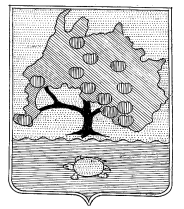 СОВЕТ МУНИЦИПАЛЬНОГО ОБРАЗОВАНИЯ«ПРИВОЛЖСКИЙ РАЙОН» АСТРАХАНСКОЙ ОБЛАСТИР Е Ш Е Н И ЕОт 21.02.2017 г. №  123         с. Началово О внесении изменений в РешениеСовета муниципального образования «Приволжский район» От 12.12.2016 № 103 «О бюджете муниципального образования«Приволжский район» на 2017 год»На основании Федерального закона от 06.10.2003 № 131-ФЗ "Об общих принципах организации местного самоуправления в Российской Федерации", Бюджетного кодекса Российской Федерации, ст.39 Устава муниципального образования "Приволжский район" Совет муниципального образования «Приволжский район» РЕШИЛ:1.Внести в Решение Совета муниципального образования «Приволжский район» от 12.12.2016 № 103 «О бюджете муниципального образования «Приволжский район» на 2017 год» следующие изменения:1.1. Статью 1 Решения изложить в следующей редакции:«Статья 1«1.Утвердить основные характеристики бюджета муниципального образования "Приволжский район" на 2017 год:1) общий объем доходов в сумме 778377,9 тыс. рублей, в том числе за счет межбюджетных трансфертов, получаемых из бюджета Астраханской области  485505,9 тыс. рублей;2) общий объем расходов в сумме  799285,9 тыс. рублей;3) дефицит  в объеме 20908,0 тыс.рублей, в том числе по изменениям остатков средств 5344,0 тыс.рублей и по источникам финансирования 15564 тыс.рублей или 9,8 процентов от общего годового объема доходов без учета объема безвозмездных поступлений и поступлений налоговых доходов по трансфертозамещающему дополнительному нормативу отчислений по НДФЛ».1.2..Приложение 1 Решения изложить в следующей редакции:                                                                                                                           тыс.рублейтыс.рублей1.4. Приложение 6 Решения изложить в следующей редакции:Расходы бюджета муниципального образования «Приволжский район»  разделам (подразделам),  целевым статьям (муниципальным программам)  и группам (подгруппам) видов расходов классификации расходов бюджета на 2017 годТыс.руб.1.5.Приложение 7 Решения изложить в следующей редакции:1.6. Приложение 8 Решения изложить в следующей редакции:Межбюджетные трансферты по поселениям Приволжского района на 2017 год                                                                                                                                                                                                           тыс.рублей1.7.Приложение 13 Решения изложить в следующей редакции:Приложение  13к Решению СоветаО бюджете муниципального образования «Приволжский район» на 2017 годПрограмма муниципальных внутренних заимствований муниципального образования «Приволжский район»на 2017 годтыс. рублей2.Опубликовать настоящее Решение в  общественно-политической газете «Приволжская газета».3. Настоящее Решение вступает в силу со дня опубликования.Глава муниципального образования«Приволжский район», исполняющий полномочия Председателя Совета			                                                  Я.Р.Туктаров       Приложение 1                                                                                                    Приложение 1                                                                                                                  к Решению СоветаО бюджете муниципального образования «Приволжский район» на 2017 год                     к Решению СоветаО бюджете муниципального образования «Приволжский район» на 2017 годДоходы бюджета муниципального образования «Приволжский район» на 2017 годДоходы бюджета муниципального образования «Приволжский район» на 2017 годДоходы бюджета муниципального образования «Приволжский район» на 2017 годДоходы бюджета муниципального образования «Приволжский район» на 2017 годНаименование показателяНаименование показателяКлассификатор доходовПрогноз на 2017 год1123НАЛОГОВЫЕ И НЕНАЛОГОВЫЕ ДОХОДЫНАЛОГОВЫЕ И НЕНАЛОГОВЫЕ ДОХОДЫ10000000000000000292 872.0НАЛОГИ НА ПРИБЫЛЬ, ДОХОДЫНАЛОГИ НА ПРИБЫЛЬ, ДОХОДЫ10100000000000000178 529.0Налог на доходы физических лицНалог на доходы физических лиц10102000010000110178 529.0Налог на доходы физических лиц с доходов, источником которых является налоговый агент, за исключением доходов, в отношении которых исчисление и уплата налога осуществляются в соответствии со статьями 227, 227.1 и 228 Налогового кодекса Российской ФедерацииНалог на доходы физических лиц с доходов, источником которых является налоговый агент, за исключением доходов, в отношении которых исчисление и уплата налога осуществляются в соответствии со статьями 227, 227.1 и 228 Налогового кодекса Российской Федерации10102010010000110166 502.0Налог на доходы физических лиц с доходов, полученных от осуществления деятельности физическими лицами, зарегистрированными в качестве индивидуальных предпринимателей, нотариусов, занимающихся частной практикой, адвокатов, учредивших адвокатские кабинеты, и других лиц, занимающихся частной практикой в соответствии со статьей 227 Налогового кодекса Российской ФедерацииНалог на доходы физических лиц с доходов, полученных от осуществления деятельности физическими лицами, зарегистрированными в качестве индивидуальных предпринимателей, нотариусов, занимающихся частной практикой, адвокатов, учредивших адвокатские кабинеты, и других лиц, занимающихся частной практикой в соответствии со статьей 227 Налогового кодекса Российской Федерации10102020010000110740.0Налог на доходы физических лиц с доходов, полученных от осуществления деятельности физическими лицами, зарегистрированными в качестве индивидуальных предпринимателей, нотариусов, занимающихся частной практикой, адвокатов, учредивших адвокатские кабинеты, и других лиц, занимающихся частной практикой в соответствии со статьей 227 Налогового кодекса Российской Федерации сумма платежа (перерасчеты, недоимка и задолженность по соответствующему платежу, в том числе по отмененному)Налог на доходы физических лиц с доходов, полученных от осуществления деятельности физическими лицами, зарегистрированными в качестве индивидуальных предпринимателей, нотариусов, занимающихся частной практикой, адвокатов, учредивших адвокатские кабинеты, и других лиц, занимающихся частной практикой в соответствии со статьей 227 Налогового кодекса Российской Федерации сумма платежа (перерасчеты, недоимка и задолженность по соответствующему платежу, в том числе по отмененному)10102020011000110Налог на доходы физических лиц с доходов, полученных физическими лицами в соответствии со статьей 228 Налогового кодекса Российской ФедерацииНалог на доходы физических лиц с доходов, полученных физическими лицами в соответствии со статьей 228 Налогового кодекса Российской Федерации101020300100001102 109.0Налог на доходы физических лиц в виде фиксированных авансовых платежей с доходов, полученных физическими лицами, являющимися иностранными гражданами, осуществляющими трудовую деятельность по найму на основании патента в соответствии со статьей 227.1 Налогового кодекса Российской ФедерацииНалог на доходы физических лиц в виде фиксированных авансовых платежей с доходов, полученных физическими лицами, являющимися иностранными гражданами, осуществляющими трудовую деятельность по найму на основании патента в соответствии со статьей 227.1 Налогового кодекса Российской Федерации101020400100001109 178.0НАЛОГИ НА ТОВАРЫ (РАБОТЫ, УСЛУГИ), РЕАЛИЗУЕМЫЕ НА ТЕРРИТОРИИ РОССИЙСКОЙ ФЕДЕРАЦИИНАЛОГИ НА ТОВАРЫ (РАБОТЫ, УСЛУГИ), РЕАЛИЗУЕМЫЕ НА ТЕРРИТОРИИ РОССИЙСКОЙ ФЕДЕРАЦИИ1030000000000000016 000.0Акцизы по подакцизным товарам (продукции), производимым на территории Российской ФедерацииАкцизы по подакцизным товарам (продукции), производимым на территории Российской Федерации1030200001000011016 000.0Доходы от уплаты акцизов на дизельное топливо, подлежащие распределению между бюджетами субъектов Российской Федерации и местными бюджетами с учетом установленных дифференцированных нормативов отчислений в местные бюджетыДоходы от уплаты акцизов на дизельное топливо, подлежащие распределению между бюджетами субъектов Российской Федерации и местными бюджетами с учетом установленных дифференцированных нормативов отчислений в местные бюджеты103022300100001104 414.0Доходы от уплаты акцизов на моторные масла для дизельных и (или) карбюраторных (инжекторных) двигателей, подлежащие распределению между бюджетами субъектов Российской Федерации и местными бюджетами с учетом установленных дифференцированных нормативов отчислений в местные бюджетыДоходы от уплаты акцизов на моторные масла для дизельных и (или) карбюраторных (инжекторных) двигателей, подлежащие распределению между бюджетами субъектов Российской Федерации и местными бюджетами с учетом установленных дифференцированных нормативов отчислений в местные бюджеты10302240010000110109.0Доходы от уплаты акцизов на автомобильный бензин, подлежащие распределению между бюджетами субъектов Российской Федерации и местными бюджетами с учетом установленных дифференцированных нормативов отчислений в местные бюджетыДоходы от уплаты акцизов на автомобильный бензин, подлежащие распределению между бюджетами субъектов Российской Федерации и местными бюджетами с учетом установленных дифференцированных нормативов отчислений в местные бюджеты1030225001000011011 477.0Доходы от уплаты акцизов на прямогонный бензин, подлежащие распределению между бюджетами субъектов Российской Федерации и местными бюджетами с учетом установленных дифференцированных нормативов отчислений в местные бюджетыДоходы от уплаты акцизов на прямогонный бензин, подлежащие распределению между бюджетами субъектов Российской Федерации и местными бюджетами с учетом установленных дифференцированных нормативов отчислений в местные бюджеты10302260010000110НАЛОГИ НА СОВОКУПНЫЙ ДОХОДНАЛОГИ НА СОВОКУПНЫЙ ДОХОД1050000000000000038 597.0Налог, взимаемый в связи с применением упрощенной системы налогообложенияНалог, взимаемый в связи с применением упрощенной системы налогообложения1050100000000011024 367.0Налог, взимаемый с налогоплательщиков, выбравших в качестве объекта налогообложения доходыНалог, взимаемый с налогоплательщиков, выбравших в качестве объекта налогообложения доходы1050101001000011012 567.0Налог, взимаемый с налогоплательщиков, выбравших в качестве объекта налогообложения доходыНалог, взимаемый с налогоплательщиков, выбравших в качестве объекта налогообложения доходы1050101101000011012 567.0Налог, взимаемый с налогоплательщиков, выбравших в качестве объекта налогообложения доходы, уменьшенные на величину расходовНалог, взимаемый с налогоплательщиков, выбравших в качестве объекта налогообложения доходы, уменьшенные на величину расходов1050102001000011010 000.0Налог, взимаемый с налогоплательщиков, выбравших в качестве объекта налогообложения доходы, уменьшенные на величину расходовНалог, взимаемый с налогоплательщиков, выбравших в качестве объекта налогообложения доходы, уменьшенные на величину расходов1050102101000011010 000.0Минимальный налог, зачисляемый в бюджеты субъектов Российской ФедерацииМинимальный налог, зачисляемый в бюджеты субъектов Российской Федерации105010500100001101 800.0Единый налог на вмененный доход для отдельных видов деятельностиЕдиный налог на вмененный доход для отдельных видов деятельности105020000200001109 600.0Единый налог на вмененный доход для отдельных видов деятельностиЕдиный налог на вмененный доход для отдельных видов деятельности105020100200001109 600.0Единый сельскохозяйственный налогЕдиный сельскохозяйственный налог105030000100001104 600.0Единый сельскохозяйственный налогЕдиный сельскохозяйственный налог105030100100001104 600.0Налог, взимаемый в связи с применением патентной системы налогообложенияНалог, взимаемый в связи с применением патентной системы налогообложения1050400002000011030.0Налог, взимаемый в связи с применением патентной системы налогообложения, зачисляемый в бюджеты муниципальных районовНалог, взимаемый в связи с применением патентной системы налогообложения, зачисляемый в бюджеты муниципальных районов1050402002000011030.0ГОСУДАРСТВЕННАЯ ПОШЛИНАГОСУДАРСТВЕННАЯ ПОШЛИНА108000000000000004 806.0Государственная пошлина по делам, рассматриваемым в судах общей юрисдикции, мировыми судьямиГосударственная пошлина по делам, рассматриваемым в судах общей юрисдикции, мировыми судьями108030000100001104 800.0Государственная пошлина по делам, рассматриваемым в судах общей юрисдикции, мировыми судьями (за исключением Верховного Суда Российской Федерации)Государственная пошлина по делам, рассматриваемым в судах общей юрисдикции, мировыми судьями (за исключением Верховного Суда Российской Федерации)108030100100001104 800.0Государственная пошлина за государственную регистрацию, а также за совершение прочих юридически значимых действийГосударственная пошлина за государственную регистрацию, а также за совершение прочих юридически значимых действий108070000100001106.0Государственная пошлина за выдачу разрешения на установку рекламной конструкцииГосударственная пошлина за выдачу разрешения на установку рекламной конструкции108071500100001106.0ДОХОДЫ ОТ ИСПОЛЬЗОВАНИЯ ИМУЩЕСТВА, НАХОДЯЩЕГОСЯ В ГОСУДАРСТВЕННОЙ И МУНИЦИПАЛЬНОЙ СОБСТВЕННОСТИДОХОДЫ ОТ ИСПОЛЬЗОВАНИЯ ИМУЩЕСТВА, НАХОДЯЩЕГОСЯ В ГОСУДАРСТВЕННОЙ И МУНИЦИПАЛЬНОЙ СОБСТВЕННОСТИ1110000000000000042 000.0Доходы, получаемые в виде арендной либо иной платы за передачу в возмездное пользование государственного и муниципального имущества (за исключением имущества бюджетных и автономных учреждений, а также имущества государственных и муниципальных унитарных предприятий, в том числе казенных)Доходы, получаемые в виде арендной либо иной платы за передачу в возмездное пользование государственного и муниципального имущества (за исключением имущества бюджетных и автономных учреждений, а также имущества государственных и муниципальных унитарных предприятий, в том числе казенных)1110500000000012041 750.0Доходы, получаемые в виде арендной платы за земельные участки, государственная собственность на которые не разграничена, а также средства от продажи права на заключение договоров аренды указанных земельных участковДоходы, получаемые в виде арендной платы за земельные участки, государственная собственность на которые не разграничена, а также средства от продажи права на заключение договоров аренды указанных земельных участков1110501000000012040 000.0Доходы, получаемые в виде арендной платы за земельные участки, государственная собственность на которые не разграничена и которые расположены в границах сельских поселений, а также средства от продажи права на заключение договоров аренды указанных земельных участковДоходы, получаемые в виде арендной платы за земельные участки, государственная собственность на которые не разграничена и которые расположены в границах сельских поселений, а также средства от продажи права на заключение договоров аренды указанных земельных участков1110501310000012040 000.0Доходы от сдачи в аренду имущества, находящегося в оперативном управлении органов государственной власти, органов местного самоуправления, государственных внебюджетных фондов и созданных ими учреждений (за исключением имущества бюджетных и автономных учреждений)Доходы от сдачи в аренду имущества, находящегося в оперативном управлении органов государственной власти, органов местного самоуправления, государственных внебюджетных фондов и созданных ими учреждений (за исключением имущества бюджетных и автономных учреждений)111050300000001201 750.0Доходы от сдачи в аренду имущества, находящегося в оперативном управлении органов управления муниципальных районов и созданных ими учреждений (за исключением имущества муниципальных бюджетных и автономных учреждений)Доходы от сдачи в аренду имущества, находящегося в оперативном управлении органов управления муниципальных районов и созданных ими учреждений (за исключением имущества муниципальных бюджетных и автономных учреждений)111050350500001201 750.0Прочие доходы от использования имущества и прав, находящихся в государственной и муниципальной собственности (за исключением имущества бюджетных и автономных учреждений, а также имущества государственных и муниципальных унитарных предприятий, в том числе казенных)Прочие доходы от использования имущества и прав, находящихся в государственной и муниципальной собственности (за исключением имущества бюджетных и автономных учреждений, а также имущества государственных и муниципальных унитарных предприятий, в том числе казенных)11109000000000120250.0Прочие поступления от использования имущества, находящегося в государственной и муниципальной собственности (за исключением имущества бюджетных и автономных учреждений, а также имущества государственных и муниципальных унитарных предприятий, в том числе казенных)Прочие поступления от использования имущества, находящегося в государственной и муниципальной собственности (за исключением имущества бюджетных и автономных учреждений, а также имущества государственных и муниципальных унитарных предприятий, в том числе казенных)11109040000000120250.0Прочие поступления от использования имущества, находящегося в собственности муниципальных районов (за исключением имущества муниципальных бюджетных и автономных учреждений, а также имущества муниципальных унитарных предприятий, в том числе казенных)Прочие поступления от использования имущества, находящегося в собственности муниципальных районов (за исключением имущества муниципальных бюджетных и автономных учреждений, а также имущества муниципальных унитарных предприятий, в том числе казенных)11109045050000120250.0ПЛАТЕЖИ ПРИ ПОЛЬЗОВАНИИ ПРИРОДНЫМИ РЕСУРСАМИПЛАТЕЖИ ПРИ ПОЛЬЗОВАНИИ ПРИРОДНЫМИ РЕСУРСАМИ112000000000000002 068.0Плата за негативное воздействие на окружающую средуПлата за негативное воздействие на окружающую среду112010000100001202 068.0Плата за выбросы загрязняющих веществ в атмосферный воздух стационарными объектамиПлата за выбросы загрязняющих веществ в атмосферный воздух стационарными объектами11201010010000120531.0Плата за сбросы загрязняющих веществ в водные объектыПлата за сбросы загрязняющих веществ в водные объекты11201030010000120844.0Плата за размещение отходов производства и потребленияПлата за размещение отходов производства и потребления11201040010000120693.0ДОХОДЫ ОТ ПРОДАЖИ МАТЕРИАЛЬНЫХ И НЕМАТЕРИАЛЬНЫХ АКТИВОВДОХОДЫ ОТ ПРОДАЖИ МАТЕРИАЛЬНЫХ И НЕМАТЕРИАЛЬНЫХ АКТИВОВ114000000000000008 880.0Доходы от продажи земельных участков, находящихся в государственной и муниципальной собственностиДоходы от продажи земельных участков, находящихся в государственной и муниципальной собственности114060000000004308 880.0Доходы от продажи земельных участков, государственная собственность на которые не разграниченаДоходы от продажи земельных участков, государственная собственность на которые не разграничена114060100000004308 880.0Доходы от продажи земельных участков, государственная собственность на которые не разграничена и которые расположены в границах сельских поселенийДоходы от продажи земельных участков, государственная собственность на которые не разграничена и которые расположены в границах сельских поселений114060131000004308 880.0ШТРАФЫ, САНКЦИИ, ВОЗМЕЩЕНИЕ УЩЕРБАШТРАФЫ, САНКЦИИ, ВОЗМЕЩЕНИЕ УЩЕРБА116000000000000001 892.0Денежные взыскания (штрафы) за нарушение законодательства о налогах и сборахДенежные взыскания (штрафы) за нарушение законодательства о налогах и сборах11603000000000140130.0Денежные взыскания (штрафы) за нарушение законодательства о налогах и сборах, предусмотренные статьями 116, 118, статьей 119.1, пунктами 1 и 2 статьи 120, статьями 125, 126, 128, 129, 129.1, 132, 133, 134, 135, 135.1 Налогового кодекса Российской ФедерацииДенежные взыскания (штрафы) за нарушение законодательства о налогах и сборах, предусмотренные статьями 116, 118, статьей 119.1, пунктами 1 и 2 статьи 120, статьями 125, 126, 128, 129, 129.1, 132, 133, 134, 135, 135.1 Налогового кодекса Российской Федерации11603010010000140130.0Денежные взыскания (штрафы) за нарушение законодательства о применении контрольно-кассовой техники при осуществлении наличных денежных расчетов и (или) расчетов с использованием платежных картДенежные взыскания (штрафы) за нарушение законодательства о применении контрольно-кассовой техники при осуществлении наличных денежных расчетов и (или) расчетов с использованием платежных карт1160600001000014060.0Денежные взыскания (штрафы) за административные правонарушения в области государственного регулирования производства и оборота этилового спирта, алкогольной, спиртосодержащей и табачной продукцииДенежные взыскания (штрафы) за административные правонарушения в области государственного регулирования производства и оборота этилового спирта, алкогольной, спиртосодержащей и табачной продукции11608000010000140160.0Денежные взыскания (штрафы) за административные правонарушения в области государственного регулирования производства и оборота этилового спирта, алкогольной, спиртосодержащей продукцииДенежные взыскания (штрафы) за административные правонарушения в области государственного регулирования производства и оборота этилового спирта, алкогольной, спиртосодержащей продукции11608010010000140160.0Денежные взыскания (штрафы) за нарушение законодательства Российской Федерации о недрах, об особо охраняемых природных территориях, об охране и использовании животного мира, об экологической экспертизе, в области охраны окружающей среды, о рыболовстве и сохранении водных биологических ресурсов, земельного законодательства, лесного законодательства, водного законодательстваДенежные взыскания (штрафы) за нарушение законодательства Российской Федерации о недрах, об особо охраняемых природных территориях, об охране и использовании животного мира, об экологической экспертизе, в области охраны окружающей среды, о рыболовстве и сохранении водных биологических ресурсов, земельного законодательства, лесного законодательства, водного законодательства11625000000000140670.0Денежные взыскания (штрафы) за нарушение законодательства Российской Федерации об охране и использовании животного мираДенежные взыскания (штрафы) за нарушение законодательства Российской Федерации об охране и использовании животного мира11625030010000140140.0Денежные взыскания (штрафы) за нарушение законодательства Российской Федерации об охране и использовании животного мираДенежные взыскания (штрафы) за нарушение законодательства Российской Федерации об охране и использовании животного мира1162503001000014075.0Денежные взыскания (штрафы) за нарушение земельного законодательстваДенежные взыскания (штрафы) за нарушение земельного законодательства11625060010000140530.0Денежные взыскания (штрафы) за нарушение законодательства в области обеспечения санитарно-эпидемиологического благополучия человека и законодательства в сфере защиты прав потребителейДенежные взыскания (штрафы) за нарушение законодательства в области обеспечения санитарно-эпидемиологического благополучия человека и законодательства в сфере защиты прав потребителей1162800001000014090.0Денежные взыскания (штрафы) за правонарушения в области дорожного движенияДенежные взыскания (штрафы) за правонарушения в области дорожного движения116300000100001409.0Прочие денежные взыскания (штрафы) за правонарушения в области дорожного движенияПрочие денежные взыскания (штрафы) за правонарушения в области дорожного движения116300300100001409.0Денежные взыскания (штрафы) за нарушение законодательства Российской Федерации о контрактной системе в сфере закупок товаров, работ, услуг для обеспечения государственных и муниципальных нуждДенежные взыскания (штрафы) за нарушение законодательства Российской Федерации о контрактной системе в сфере закупок товаров, работ, услуг для обеспечения государственных и муниципальных нужд1163300000000014080.0Денежные взыскания (штрафы) за нарушение законодательства Российской Федерации о контрактной системе в сфере закупок товаров, работ, услуг для обеспечения государственных и муниципальных нужд для нужд муниципальных районовДенежные взыскания (штрафы) за нарушение законодательства Российской Федерации о контрактной системе в сфере закупок товаров, работ, услуг для обеспечения государственных и муниципальных нужд для нужд муниципальных районов1163305005000014080.0Суммы по искам о возмещении вреда, причиненного окружающей средеСуммы по искам о возмещении вреда, причиненного окружающей среде1163500000000014030.0Суммы по искам о возмещении вреда, причиненного окружающей среде, подлежащие зачислению в бюджеты муниципальных районовСуммы по искам о возмещении вреда, причиненного окружающей среде, подлежащие зачислению в бюджеты муниципальных районов1163503005000014030.0Денежные взыскания (штрафы) за нарушение законодательства Российской Федерации об административных правонарушениях, предусмотренные статьей 20.25 Кодекса Российской Федерации об административных правонарушенияхДенежные взыскания (штрафы) за нарушение законодательства Российской Федерации об административных правонарушениях, предусмотренные статьей 20.25 Кодекса Российской Федерации об административных правонарушениях1164300001000014063.0Денежные взыскания (штрафы) за нарушение законодательства Российской Федерации об административных правонарушениях, предусмотренные статьей 20.25 Кодекса Российской Федерации об административных правонарушенияхДенежные взыскания (штрафы) за нарушение законодательства Российской Федерации об административных правонарушениях, предусмотренные статьей 20.25 Кодекса Российской Федерации об административных правонарушениях11643000016000140Прочие поступления от денежных взысканий (штрафов) и иных сумм в возмещение ущербаПрочие поступления от денежных взысканий (штрафов) и иных сумм в возмещение ущерба11690000000000140600.0Прочие поступления от денежных взысканий (штрафов) и иных сумм в возмещение ущерба, зачисляемые в бюджеты муниципальных районовПрочие поступления от денежных взысканий (штрафов) и иных сумм в возмещение ущерба, зачисляемые в бюджеты муниципальных районов11690050050000140600.0Прочие поступления от денежных взысканий (штрафов) и иных сумм в возмещение ущерба, зачисляемые в бюджеты муниципальных районовПрочие поступления от денежных взысканий (штрафов) и иных сумм в возмещение ущерба, зачисляемые в бюджеты муниципальных районов11690050050000140180.0ПРОЧИЕ НЕНАЛОГОВЫЕ ДОХОДЫПРОЧИЕ НЕНАЛОГОВЫЕ ДОХОДЫ11700000000000000100.0Прочие неналоговые доходыПрочие неналоговые доходы11705000000000180100.0Прочие неналоговые доходы бюджетов муниципальных районовПрочие неналоговые доходы бюджетов муниципальных районов11705050050000180100.01.3..Приложение 2 Решения изложить в следующей редакции:1.3..Приложение 2 Решения изложить в следующей редакции:1.3..Приложение 2 Решения изложить в следующей редакции:1.3..Приложение 2 Решения изложить в следующей редакции:1.3..Приложение 2 Решения изложить в следующей редакции:1.3..Приложение 2 Решения изложить в следующей редакции:Приложение 2к Решению СоветаО бюджете муниципального образования «Приволжский район» на 2017 годПриложение 2к Решению СоветаО бюджете муниципального образования «Приволжский район» на 2017 годПриложение 2к Решению СоветаО бюджете муниципального образования «Приволжский район» на 2017 годПриложение 2к Решению СоветаО бюджете муниципального образования «Приволжский район» на 2017 годПриложение 2к Решению СоветаО бюджете муниципального образования «Приволжский район» на 2017 годИсточники внутреннего финансирования дефицита бюджета муниципального образования "Приволжский район" на 2017 годИсточники внутреннего финансирования дефицита бюджета муниципального образования "Приволжский район" на 2017 годИсточники внутреннего финансирования дефицита бюджета муниципального образования "Приволжский район" на 2017 годИсточники внутреннего финансирования дефицита бюджета муниципального образования "Приволжский район" на 2017 годИсточники внутреннего финансирования дефицита бюджета муниципального образования "Приволжский район" на 2017 годИсточники внутреннего финансирования дефицита бюджета муниципального образования "Приволжский район" на 2017 годИсточники внутреннего финансирования дефицита бюджета муниципального образования "Приволжский район" на 2017 годИсточники внутреннего финансирования дефицита бюджета муниципального образования "Приволжский район" на 2017 годИсточники внутреннего финансирования дефицита бюджета муниципального образования "Приволжский район" на 2017 годИсточники внутреннего финансирования дефицита бюджета муниципального образования "Приволжский район" на 2017 годНаименование показателяКод источника финансирования по бюджетной классификацииУтвержденные бюджетные назначенияНаименование показателяКод источника финансирования по бюджетной классификацииУтвержденные бюджетные назначенияНаименование показателяКод источника финансирования по бюджетной классификацииУтвержденные бюджетные назначения123Источники финансирования дефицита бюджета - всегоx20908,0 в том числе:источники внутреннего финансирования бюджетаx15564,0 из них:Кредиты кредитных организаций в валюте Российской Федерации3000102000000000000016744,0 Получение кредитов от кредитных организаций в валюте Российской Федерации3000102000000000070016744,0 Получение кредитов от кредитных организаций бюджетами муниципальных районов в валюте Российской Федерации3000102000005000071016744,0 Бюджетные кредиты от других бюджетов бюджетной системы Российской Федерации30001030000000000000-500,0Бюджетные кредиты от других бюджетов бюджетной системы Российской Федерации в валюте Российской Федерации30001030100000000000-500,0Погашение бюджетных кредитов, полученных от других бюджетов бюджетной системы Российской Федерации в валюте Российской Федерации30001030100000000800-500,0Погашение бюджетами муниципальных районов кредитов  от других бюджетов бюджетной системы Российской Федерации в валюте Российской Федерации30001030100050000810-500,0Иные источники внутреннего финансирования дефицитов бюджетов30001060000000000000-680,0Бюджетные кредиты, предоставленные внутри страны в валюте Российской Федерации30001060500000000000-680,0Предоставление бюджетных кредитов внутри страны в валюте Российской Федерации30001060500000000500-1 000,0Предоставление бюджетных кредитов другим бюджетам бюджетной системы Российской Федерации в валюте Российской Федерации30001060502000000500-1 000,0Предоставление бюджетных кредитов другим бюджетам бюджетной системы Российской Федерации из бюджетов муниципальных районов в валюте Российской Федерации30001060502050000540-1 000,0Возврат бюджетных кредитов, предоставленных внутри страны в валюте Российской Федерации30001060500000000600320,0 Возврат бюджетных кредитов, предоставленных другим бюджетам бюджетной системы Российской Федерации  в валюте Российской Федерации30001060502000000600320,0 Возврат бюджетных кредитов, предоставленных другим бюджетам бюджетной системы Российской Федерации из бюджетов муниципальных районов в валюте Российской Федерации30001060502050000640320,0 Изменение остатков средств5344,0 увеличение остатков средств, всего-795441,9  Увеличение прочих остатков средств бюджетов30001050200000000500-795441,9  Увеличение прочих остатков денежных средств бюджетов30001050201000000510-795441,9  Увеличение прочих остатков денежных средств  бюджетов муниципальных районов30001050201050000510-795441,9уменьшение остатков средств, всего800785,9  Уменьшение прочих остатков средств бюджетов30001050200000000600800785,9  Уменьшение прочих остатков денежных средств бюджетов30001050201000000610800785,9  Уменьшение прочих остатков денежных средств бюджетов муниципальных районов30001050201050000610800785,9Приложение 6к Решению СоветаО бюджете муниципального образования «Приволжский район» на 2017 годРаздел, подраздел НаименованиеБюджетные ассигнования на 2017годЦелевая статья НаименованиеБюджетные ассигнования на 2017годВид расхода НаименованиеБюджетные ассигнования на 2017год0100ОБЩЕГОСУДАРСТВЕННЫЕ ВОПРОСЫ68 286.30102Функционирование высшего должностного лица субъекта Российской Федерации и муниципального образования1 405.10900000000Ведомственная целевая программа "Обеспечение исполнения полномочий администрации муниципального образования "Приволжский район"полномочий органов местного самоуправления муниципального образования  "Приволжский район" на 2015-2017 годы"1 405.10900000070Расходы по обеспечению деятельности Главы муниципального образования "Приволжский район" в рамках ведомственной целевой программы "Обеспечение исполнения полномочий администрации муниципального образования "Приволжский район" на 2015-2017 годы"1 405.1100Расходы на выплаты персоналу в целях обеспечения выполнения функций государственными (муниципальными) органами, казенными учреждениями, органами управления государственными внебюджетными фондами1 405.1120Расходы на выплаты персоналу государственных (муниципальных) органов1 405.1121Фонд оплаты труда государственных (муниципальных) органов1 079.2129Взносы по обязательному социальному страхованию на выплаты денежного содержания и иные выплаты работникам государственных (муниципальных) органов325.90103Функционирование законодательных (представительных) органов государственной власти и представительных органов муниципальных образований642.70900000000Ведомственная целевая программа "Обеспечение исполнения полномочий администрации муниципального образования "Приволжский район"полномочий органов местного самоуправления муниципального образования  "Приволжский район" на 2015-2017 годы"642.70900000060Расходы по обеспечению деятельности заместителя Председателя Совета муниципального образования "Приволжский район" в рамках ведомственной целевой программы "Обеспечение исполнения полномочий администрации муниципального образования "Приволжский район" на 2015-2017 годы" 642.7100Расходы на выплаты персоналу в целях обеспечения выполнения функций государственными (муниципальными) органами, казенными учреждениями, органами управления государственными внебюджетными фондами642.7120Расходы на выплаты персоналу государственных (муниципальных) органов642.7121Фонд оплаты труда государственных (муниципальных) органов493.6129Взносы по обязательному социальному страхованию на выплаты денежного содержания и иные выплаты работникам государственных (муниципальных) органов149.10104Функционирование Правительства Российской Федерации, высших исполнительных органов государственной власти субъектов Российской Федерации, местных администраций3 734.90900000000Ведомственная целевая программа "Обеспечение исполнения полномочий администрации муниципального образования "Приволжский район"полномочий органов местного самоуправления муниципального образования  "Приволжский район" на 2015-2017 годы"3 734.90900000040Расходы по обеспечение деятельности заместителей Главы администрации муниципального образования "Приволжский район" в рамках ведомственной целевой программы "Обеспечение исполнения полномочий администрации муниципального образования "Приволжский район" на 2015-2017 годы" 2 738.9100Расходы на выплаты персоналу в целях обеспечения выполнения функций государственными (муниципальными) органами, казенными учреждениями, органами управления государственными внебюджетными фондами2 738.9120Расходы на выплаты персоналу государственных (муниципальных) органов2 738.9121Фонд оплаты труда государственных (муниципальных) органов2 103.6129Взносы по обязательному социальному страхованию на выплаты денежного содержания и иные выплаты работникам государственных (муниципальных) органов635.30900000050Расходы по обеспечению деятельности Главы администрации муниципального образования "Приволжский район" в рамках ведомственной целевой программы "Обеспечение исполнения полномочий администрации муниципального образования "Приволжский район" на 2015-2017 годы" 996.0100Расходы на выплаты персоналу в целях обеспечения выполнения функций государственными (муниципальными) органами, казенными учреждениями, органами управления государственными внебюджетными фондами996.0120Расходы на выплаты персоналу государственных (муниципальных) органов996.0121Фонд оплаты труда государственных (муниципальных) органов765.0129Взносы по обязательному социальному страхованию на выплаты денежного содержания и иные выплаты работникам государственных (муниципальных) органов231.00106Обеспечение деятельности финансовых, налоговых и таможенных органов и органов финансового (финансово-бюджетного) надзора7 870.00900000000Ведомственная целевая программа "Обеспечение исполнения полномочий администрации муниципального образования "Приволжский район"полномочий органов местного самоуправления муниципального образования  "Приволжский район" на 2015-2017 годы"1 430.00900000020Расходы по обеспечение деятельности персонала контрольно-счетной комиссии муниципального образования "Приволжский район" в рамках ведомственной целевой программы "Обеспечение исполнения полномочий администрации муниципального образования "Приволжский район" на 2015-2017 годы" 884.6100Расходы на выплаты персоналу в целях обеспечения выполнения функций государственными (муниципальными) органами, казенными учреждениями, органами управления государственными внебюджетными фондами884.6120Расходы на выплаты персоналу государственных (муниципальных) органов884.6121Фонд оплаты труда государственных (муниципальных) органов679.4129Взносы по обязательному социальному страхованию на выплаты денежного содержания и иные выплаты работникам государственных (муниципальных) органов205.20900000030Расходы по обеспечение деятельности руководителя контрольно-счетной комиссии и его заместителя муниципального образования "Приволжский район" в рамках ведомственной целевой программы "Обеспечение исполнения полномочий администрации муниципального образования "Приволжский район" на 2015-2017 годы" 545.4100Расходы на выплаты персоналу в целях обеспечения выполнения функций государственными (муниципальными) органами, казенными учреждениями, органами управления государственными внебюджетными фондами545.4120Расходы на выплаты персоналу государственных (муниципальных) органов545.4121Фонд оплаты труда государственных (муниципальных) органов418.9129Взносы по обязательному социальному страхованию на выплаты денежного содержания и иные выплаты работникам государственных (муниципальных) органов126.51000000000Ведомственная целевая программа "Управление муниципальными финансами  муниципального образования "Приволжский район" на 2015-2017 годы" муниципальной программы  "Обеспечение исполнения полномочий органов местного самоуправления муниципального образования"Приволжский район" на 2015-2017 годы"6 440.01000000010Расходы на обеспечение функций органов местного самоуправления в рамках ведомственной целевой программы "Управление муниципальными финансами муниципального образования "Приволжский район" 6 440.0100Расходы на выплаты персоналу в целях обеспечения выполнения функций государственными (муниципальными) органами, казенными учреждениями, органами управления государственными внебюджетными фондами5 104.0120Расходы на выплаты персоналу государственных (муниципальных) органов5 104.0121Фонд оплаты труда государственных (муниципальных) органов3 920.0129Взносы по обязательному социальному страхованию на выплаты денежного содержания и иные выплаты работникам государственных (муниципальных) органов1 184.0200Закупка товаров, работ и услуг для обеспечения государственных (муниципальных) нужд1 320.0240Иные закупки товаров, работ и услуг для обеспечения государственных (муниципальных) нужд1 320.0244Прочая закупка товаров, работ и услуг для обеспечения государственных (муниципальных) нужд1 320.0800Иные бюджетные ассигнования16.0850Уплата налогов, сборов и иных платежей16.0852Уплата прочих налогов, сборов14.0853Уплата иных платежей2.00113Другие общегосударственные вопросы54 633.60500000000Муниципальная программа  «Развитие сельского хозяйства и сел Приволжского района на 2015-2017 годы»6 000.00530000000Подпрограмма  «Устойчивое  развитие  сельских  территорий  Приволжского района   Астраханской  области» муниципальной программы  «Развитие сельского хозяйства и сел Приволжского района на 2015-2017 годы»6 000.00530040190Приобретение объектов недвижимого имущества в муниципальную собственность  в рамках подпрограммы «Устойчивое  развитие  сельских  территорий  Приволжского района   Астраханской  области» муниципальной программы  «Развитие сельского хозяйства и сел Приволжского района на 2015-2017 годы»6 000.0400Капитальные вложения в объекты государственной (муниципальной) собственности6 000.0410Бюджетные инвестиции6 000.0412Бюджетные инвестиции на приобретение объектов недвижимого имущества в государственную (муниципальную) собственность6 000.00700000000Муниципальная программа  «Обеспечение комфортности проживания населения Приволжского района на 2015-2017 годы»2 818.30770000000Подпрограмма " Стимулирование развития жилищного строительства муниципальной программы «Обеспечение комфортности проживания населения Приволжского района на 2015-2017 годы»2 818.30770010310 Расходы на обеспечение деятельности (оказание услуг)  муниципального бюджетного учреждения  «ПИР» в рамках подпрограммы "Стимулирование развития жилищного строительства муниципальной программы «Обеспечение комфортности проживания населения Приволжского района на 2015-2017 годы»853.5600Предоставление субсидий бюджетным, автономным учреждениям и иным некоммерческим организациям853.5610Субсидии бюджетным учреждениям853.5611Субсидии бюджетным учреждениям на финансовое обеспечение государственного (муниципального) задания на оказание государственных (муниципальных) услуг (выполнение работ)853.50770010320 Расходы на обеспечение деятельности (оказание услуг)  муниципального бюджетного учреждения  «БТИ» в рамках подпрограммы "Стимулирование развития жилищного строительства муниципальной программы «Обеспечение комфортности проживания населения Приволжского района на 2015-2017 годы»1 964.8600Предоставление субсидий бюджетным, автономным учреждениям и иным некоммерческим организациям1 964.8610Субсидии бюджетным учреждениям1 964.8611Субсидии бюджетным учреждениям на финансовое обеспечение государственного (муниципального) задания на оказание государственных (муниципальных) услуг (выполнение работ)1 964.80800000000Муниципальная программа  «Реализация  кадровой политики муниципального образования «Приволжский район» на 2015-2017 годы»67.50820000000Подпрограмма  «Комплекс мер по совершенствованию кадровой  политики  муниципального образования «Приволжский район» муниципальной программы  «Реализация  кадровой политики муниципального образования «Приволжский район» на 2015-2017 годы»67.50820070380Мероприятия по совершенствованию кадровой политики в рамках подпрограммы «Комплекс мер по совершенствованию кадровой  политики  муниципального образования «Приволжский район» муниципальной программы  «Реализация  кадровой политикимуниципального образования «Приволжский район» на 2015-2017 годы»67.5200Закупка товаров, работ и услуг для обеспечения государственных (муниципальных) нужд67.5240Иные закупки товаров, работ и услуг для обеспечения государственных (муниципальных) нужд67.5244Прочая закупка товаров, работ и услуг для обеспечения государственных (муниципальных) нужд67.50900000000Ведомственная целевая программа "Обеспечение исполнения полномочий администрации муниципального образования "Приволжский район"полномочий органов местного самоуправления муниципального образования  "Приволжский район" на 2015-2017 годы"38 463.70900000010Расходы по обеспечению деятельности аппарата администрации муниципального образования "Приволжский район" в рамках ведомственной целевой программы "Обеспечение исполнения полномочий администрации муниципального образования "Приволжский район" на 2015-2017 годы" 20 947.4100Расходы на выплаты персоналу в целях обеспечения выполнения функций государственными (муниципальными) органами, казенными учреждениями, органами управления государственными внебюджетными фондами17 972.0120Расходы на выплаты персоналу государственных (муниципальных) органов17 972.0121Фонд оплаты труда государственных (муниципальных) органов13 758.4122Иные выплаты персоналу государственных (муниципальных) органов, за исключением фонда оплаты труда50.0129Взносы по обязательному социальному страхованию на выплаты денежного содержания и иные выплаты работникам государственных (муниципальных) органов4 163.6200Закупка товаров, работ и услуг для обеспечения государственных (муниципальных) нужд2 600.4240Иные закупки товаров, работ и услуг для обеспечения государственных (муниципальных) нужд2 600.4244Прочая закупка товаров, работ и услуг для обеспечения государственных (муниципальных) нужд2 600.4300Социальное обеспечение и иные выплаты населению20.8320Социальные выплаты гражданам, кроме публичных нормативных социальных выплат20.8321Пособия, компенсации и иные социальные выплаты гражданам, кроме публичных нормативных обязательств20.8800Иные бюджетные ассигнования354.2850Уплата налогов, сборов и иных платежей354.2851Уплата налога на имущество организаций и земельного налога77.0852Уплата прочих налогов, сборов127.2853Уплата иных платежей150.00900010220Расходы по обеспечению деятельности (оказание услуг) муниципального бюджетного учреждения "Служба эксплуатации и содержания" в рамках ведомственной целевой программы "Обеспечение исполнения полномочий администрации муниципального образования "Приволжский район" на 2015-2017 годы"16 771.0600Предоставление субсидий бюджетным, автономным учреждениям и иным некоммерческим организациям16 771.0610Субсидии бюджетным учреждениям16 771.0611Субсидии бюджетным учреждениям на финансовое обеспечение государственного (муниципального) задания на оказание государственных (муниципальных) услуг (выполнение работ)16 771.00900060120Расходы по осуществлению государственных полномочий в муниципальном образовании "Приволжский район" деятельности административной комиссий в рамках ведомственной целевой программы "Обеспечение исполнения полномочий органов местного самоуправления муниципального образования "Приволжский район" на 2015-2017 годы"251.1100Расходы на выплаты персоналу в целях обеспечения выполнения функций государственными (муниципальными) органами, казенными учреждениями, органами управления государственными внебюджетными фондами251.1120Расходы на выплаты персоналу государственных (муниципальных) органов251.1121Фонд оплаты труда государственных (муниципальных) органов192.9129Взносы по обязательному социальному страхованию на выплаты денежного содержания и иные выплаты работникам государственных (муниципальных) органов58.20900060420Расходы на осуществление деятельности комиссии по делам несовершеннолетних администрации муниципального образования"Приволжский район" в рамках ведомственной целевой программы "Обеспечение исполнения полномочий органов местного самоуправления муниципального образования "Приволжский район" на 2015-2017 годы"394.1100Расходы на выплаты персоналу в целях обеспечения выполнения функций государственными (муниципальными) органами, казенными учреждениями, органами управления государственными внебюджетными фондами394.1120Расходы на выплаты персоналу государственных (муниципальных) органов394.1121Фонд оплаты труда государственных (муниципальных) органов302.6129Взносы по обязательному социальному страхованию на выплаты денежного содержания и иные выплаты работникам государственных (муниципальных) органов91.50900070310Расходы на исполнение судебных актов Российской Федерации и мировых соглашений по возмещению вреда, причиненного в результате незаконных действий (бездействия) органов государственной власти (государственных органов), органов местного самоуправления либо должностных лиц этих органов, а также в результате деятельности казенных учреждений  в рамках ведомственной целевой программы "Обеспечение исполнения полномочий администрации муниципального образования "Приволжский район" на 2015-2017 годы" 100.0800Иные бюджетные ассигнования100.0830Исполнение судебных актов100.0831Исполнение судебных актов Российской Федерации и мировых соглашений по возмещению вреда, причиненного в результате незаконных действий (бездействия) органов государственной власти (государственных органов), органов местного самоуправления либо должностных100.01100000000Ведомственная целевая программа "Эффективное управление муниципальным имуществом и земельными отношениями в муниципальном образовании "Приволжский район" на 2015-2017 годы" 7 259.11100000010Расходы на обеспечение функций органов местного самоуправления в рамках ведомственной целевой программы "Эффективное управление муниципальным имуществом и земельными отношениями в муниципальном образовании "Приволжский район" на 2015-2017 годы" 6 128.3100Расходы на выплаты персоналу в целях обеспечения выполнения функций государственными (муниципальными) органами, казенными учреждениями, органами управления государственными внебюджетными фондами5 051.6120Расходы на выплаты персоналу государственных (муниципальных) органов5 051.6121Фонд оплаты труда государственных (муниципальных) органов3 884.7122Иные выплаты персоналу государственных (муниципальных) органов, за исключением фонда оплаты труда30.0129Взносы по обязательному социальному страхованию на выплаты денежного содержания и иные выплаты работникам государственных (муниципальных) органов1 136.9200Закупка товаров, работ и услуг для обеспечения государственных (муниципальных) нужд1 062.7240Иные закупки товаров, работ и услуг для обеспечения государственных (муниципальных) нужд1 062.7244Прочая закупка товаров, работ и услуг для обеспечения государственных (муниципальных) нужд1 062.7800Иные бюджетные ассигнования14.0850Уплата налогов, сборов и иных платежей14.0852Уплата прочих налогов, сборов14.01100010230Расходы по обеспечению деятельности (оказание услуг) муниципальных  учреждений муниципального образования "Приволжский район" в рамках ведомственной целевой программы "Эффективное управление муниципальным имуществом и земельными отношениями в муниципальном образовании "Приволжский район" на 2015-2017 годы" 517.5600Предоставление субсидий бюджетным, автономным учреждениям и иным некоммерческим организациям517.5620Субсидии автономным учреждениям517.5621Субсидии автономным учреждениям на финансовое обеспечение государственного (муниципального) задания на оказание государственных (муниципальных) услуг (выполнение работ)517.51100070810Расходы на определение рыночной стоимости объектов оценки для совершения сделок  в рамках ведомственной целевой программы "Эффективное управление муниципальным имуществом и земельными отношениями в муниципальном образовании "Приволжский район" на 2015-2017 годы" 368.3200Закупка товаров, работ и услуг для обеспечения государственных (муниципальных) нужд368.3240Иные закупки товаров, работ и услуг для обеспечения государственных (муниципальных) нужд368.3244Прочая закупка товаров, работ и услуг для обеспечения государственных (муниципальных) нужд368.31100070820Расходы, связанные с приватизацией муниципального имущества в количестве и в соответствии, установленным Прогнозным планом (программой) приватизации муниципального имущества на соответствующий год"  в рамках ведомственной целевой программы "Эффективное управление муниципальным имуществом и земельными отношениями в муниципальном образовании "Приволжский район" на 2015-2017 годы" 145.0200Закупка товаров, работ и услуг для обеспечения государственных (муниципальных) нужд145.0240Иные закупки товаров, работ и услуг для обеспечения государственных (муниципальных) нужд145.0244Прочая закупка товаров, работ и услуг для обеспечения государственных (муниципальных) нужд145.01100070830Расходы, связанные с организацией работы по проведению торгов по продаже права на заключение договоров аренды объектов недвижимости, находящихся в муниципальной собственности муниципального образования "Приволжский район"  в рамках ведомственной целевой программы "Эффективное управление муниципальным имуществом и земельными отношениями в муниципальном образовании "Приволжский район" на 2015-2017 годы" 100.0200Закупка товаров, работ и услуг для обеспечения государственных (муниципальных) нужд100.0240Иные закупки товаров, работ и услуг для обеспечения государственных (муниципальных) нужд100.0244Прочая закупка товаров, работ и услуг для обеспечения государственных (муниципальных) нужд100.01200000000Муниципальная программа  "Развитие казачества на территории Приволжского района на 2015-2017 годы"25.01200070850Мероприятия в рамках муниципальной программы "Развитие казачества на территории Приволжского района на 2015-2017 годы"25.0600Предоставление субсидий бюджетным, автономным учреждениям и иным некоммерческим организациям25.0610Субсидии бюджетным учреждениям25.0612Субсидии бюджетным учреждениям на иные цели25.00200НАЦИОНАЛЬНАЯ ОБОРОНА2 159.90203Мобилизационная и вневойсковая подготовка2 159.91000000000Ведомственная целевая программа "Управление муниципальными финансами  муниципального образования "Приволжский район" на 2015-2017 годы" муниципальной программы  "Обеспечение исполнения полномочий органов местного самоуправления муниципального образования"Приволжский район" на 2015-2017 годы"2 159.91000051180Осуществление первичного воинского учета на территориях, где отсутствуют военные комиссариаты в рамках   ведомственной целевой программы "Управление муниципальными финансами муниципального образования "Приволжский район" 2 159.9500Межбюджетные трансферты2 159.9530Субвенции2 159.90300НАЦИОНАЛЬНАЯ БЕЗОПАСНОСТЬ И ПРАВООХРАНИТЕЛЬНАЯ ДЕЯТЕЛЬНОСТЬ5 887.60309Защита населения и территории от чрезвычайных ситуаций природного и техногенного характера, гражданская оборона5 837.60300000000Муниципальная программа  «Обеспечение общественной  безопасности в Приволжском районе на 2015-2017 годы»4 524.10320000000Подпрограмма  «Обеспечение безопасности жизнедеятельности населения муниципального  образования «Приволжский  район» муниципальной программы  «Обеспечение общественной  безопасности в Приволжском районе на 2015-2017 годы»4 524.10320010260Обеспечение деятельности муниципального бюджетного учреждения в рамках подпрограммы «Обеспечение безопасности жизнедеятельности населения муниципального  образования «Приволжский  район» муниципальной программы  «Обеспечение общественной  безопасности в Приволжском районе на 2015-2017 годы»3 514.1600Предоставление субсидий бюджетным, автономным учреждениям и иным некоммерческим организациям3 514.1610Субсидии бюджетным учреждениям3 514.1611Субсидии бюджетным учреждениям на финансовое обеспечение государственного (муниципального) задания на оказание государственных (муниципальных) услуг (выполнение работ)3 514.10320077777Мероприятия по проведению работ, связанных с предупреждением возникновения чрезвычайных ситуаций  в рамках подпрограммы  «Обеспечение безопасности жизнедеятельности населения муниципального  образования «Приволжский  район» муниципальной программы  «Обеспечение общественной  безопасности в Приволжском районе на 2015-2017 годы»1 010.0200Закупка товаров, работ и услуг для обеспечения государственных (муниципальных) нужд1 010.0240Иные закупки товаров, работ и услуг для обеспечения государственных (муниципальных) нужд1 010.0244Прочая закупка товаров, работ и услуг для обеспечения государственных (муниципальных) нужд1 010.00500000000Муниципальная программа  «Развитие сельского хозяйства и сел Приволжского района на 2015-2017 годы»1 313.50530000000Подпрограмма  «Устойчивое  развитие  сельских  территорий  Приволжского района   Астраханской  области» муниципальной программы  «Развитие сельского хозяйства и сел Приволжского района на 2015-2017 годы»1 313.50530040170Поддержка и развитие инфраструктуры муниципальных образований Приволжского района Астраханской области  в рамках подпрограммы «Устойчивое  развитие  сельских  территорий  Приволжского района   Астраханской  области» муниципальной программы  «Развитие сельского хозяйства и сел Приволжского района на 2015-2017 годы»1 313.5500Межбюджетные трансферты1 313.5540Иные межбюджетные трансферты1 313.50314Другие вопросы в области национальной безопасности и правоохранительной деятельности50.00300000000Муниципальная программа  «Обеспечение общественной  безопасности в Приволжском районе на 2015-2017 годы»50.00310000000Подпрограмма  «Противодействие коррупции в Приволжском районе» муниципальной программы  «Обеспечение общественной  безопасности в Приволжском районе на 2015-2017 годы»10.00310070910Мероприятия по противодействию коррупции в рамках подпрограммы  «Противодействие коррупции в Приволжском районе» муниципальной программы  «Обеспечение общественной  безопасности в Приволжском районе на 2015-2017 годы»10.0200Закупка товаров, работ и услуг для обеспечения государственных (муниципальных) нужд10.0240Иные закупки товаров, работ и услуг для обеспечения государственных (муниципальных) нужд10.0244Прочая закупка товаров, работ и услуг для обеспечения государственных (муниципальных) нужд10.00320000000Подпрограмма  «Обеспечение безопасности жизнедеятельности населения муниципального  образования «Приволжский  район» муниципальной программы  «Обеспечение общественной  безопасности в Приволжском районе на 2015-2017 годы»10.00320070910Мероприятия по обеспечению безопасности жизнедеятельности населения в рамках подпрограммы  «Обеспечение безопасности жизнедеятельности населения муниципального  образования «Приволжский  район» муниципальной программы  «Обеспечение общественной  безопасности в Приволжском районе на 2015-2017 годы»10.0200Закупка товаров, работ и услуг для обеспечения государственных (муниципальных) нужд10.0240Иные закупки товаров, работ и услуг для обеспечения государственных (муниципальных) нужд10.0244Прочая закупка товаров, работ и услуг для обеспечения государственных (муниципальных) нужд10.00330000000Подпрограмма  «Противодействие  идеологии  терроризма и экстремизма   на  территории  муниципального образования   «Приволжский район» муниципальной программы  «Обеспечение общественной  безопасности в Приволжском районе на 2015-2017 годы»10.00330070910Мероприятия по противодействию идеологии терроризма и экстремизма в рамках подпрограммы  «Противодействие  идеологии  терроризма и экстремизма   на  территории  муниципального образования   «Приволжский район» муниципальной программы  «Обеспечение общественной  безопасности в Приволжском районе на 2015-2017 годы»10.0200Закупка товаров, работ и услуг для обеспечения государственных (муниципальных) нужд10.0240Иные закупки товаров, работ и услуг для обеспечения государственных (муниципальных) нужд10.0244Прочая закупка товаров, работ и услуг для обеспечения государственных (муниципальных) нужд10.00340000000Подпрограмма  «Профилактика правонарушений и усиление борьбы с преступностью и повышения безопасности дорожного движения в муниципальном образовании «Приволжский район» муниципальной программы  «Обеспечение общественной  безопасности в Приволжском районе на 2015-2017 годы»10.00340070910Мероприятия в рамках подпрограммы  «Профилактика правонарушений и усиление борьбы с преступностью и повышения безопасности дорожного движения в муниципальном образовании «Приволжский район» муниципальной программы  «Обеспечение общественной  безопасности в Приволжском районе на 2015-2017 годы»10.0200Закупка товаров, работ и услуг для обеспечения государственных (муниципальных) нужд10.0240Иные закупки товаров, работ и услуг для обеспечения государственных (муниципальных) нужд10.0244Прочая закупка товаров, работ и услуг для обеспечения государственных (муниципальных) нужд10.00350000000Подпрограмма  «Антинаркотическая программа муниципального образования «Приволжский район» муниципальной программы  «Обеспечение общественной  безопасности в Приволжском районе на 2015-2017 годы»10.00350070910Мероприятия в рамках подпрограммы  «Антинаркотическая программа муниципального образования «Приволжский район» муниципальной программы  «Обеспечение общественной  безопасности в Приволжском районе на 2015-2017 годы»10.0200Закупка товаров, работ и услуг для обеспечения государственных (муниципальных) нужд10.0240Иные закупки товаров, работ и услуг для обеспечения государственных (муниципальных) нужд10.0244Прочая закупка товаров, работ и услуг для обеспечения государственных (муниципальных) нужд10.00400НАЦИОНАЛЬНАЯ ЭКОНОМИКА81 753.60401Общеэкономические вопросы230.00800000000Муниципальная программа  «Реализация  кадровой политики муниципального образования «Приволжский район» на 2015-2017 годы»30.00810000000Подпрограмма  «Организация временного трудоустройства безработных граждан в возрасте от 18 до 20 лет из числа выпускников образовательных учреждений начального и среднего профессионального образования, ищущих работу впервые, на территории  муниципального образования  «Приволжский район» муниципальной программы  «Реализация  кадровой политики муниципального образования «Приволжский район» на 2015-2017 годы»10.00810070380Мероприятия по трудоустройству в рамках Подпрограммы  «Организация временного трудоустройства безработных граждан в возрасте от 18 до 20 лет из числа выпускников образовательных учреждений начального и среднего профессионального  образования, ищущих работу впервые, на территории  муниципального образования  «Приволжский район» в рамках подпрограммы Организация временного трудоустройства безработных граждан в возрасте от 18 до 20 лет из числа выпускников образовательных учреждений начального и среднего профессионального образования, ищущих работу впервые, на территории  муниципального образования  «Приволжский район»  муниципальной программы  «Реализация  кадровой политики МО «Приволжский район» на 2015-2017 годы»10.0100Расходы на выплаты персоналу в целях обеспечения выполнения функций государственными (муниципальными) органами, казенными учреждениями, органами управления государственными внебюджетными фондами10.0110Расходы на выплаты персоналу казенных учреждений10.0111Фонд оплаты труда казенных учреждений7.7119Взносы по обязательному социальному страхованию на выплаты по оплате труда работников и иные выплаты работникам казенных учреждений2.30820000000Подпрограмма  «Комплекс мер по совершенствованию кадровой  политики  муниципального образования «Приволжский район» муниципальной программы  «Реализация  кадровой политики муниципального образования «Приволжский район» на 2015-2017 годы»20.00820070380Мероприятия по совершенствованию кадровой политики в рамках подпрограммы «Комплекс мер по совершенствованию кадровой  политики  муниципального образования «Приволжский район» муниципальной программы  «Реализация  кадровой политикимуниципального образования «Приволжский район» на 2015-2017 годы»20.0100Расходы на выплаты персоналу в целях обеспечения выполнения функций государственными (муниципальными) органами, казенными учреждениями, органами управления государственными внебюджетными фондами10.0110Расходы на выплаты персоналу казенных учреждений10.0111Фонд оплаты труда казенных учреждений7.7119Взносы по обязательному социальному страхованию на выплаты по оплате труда работников и иные выплаты работникам казенных учреждений2.3200Закупка товаров, работ и услуг для обеспечения государственных (муниципальных) нужд10.0240Иные закупки товаров, работ и услуг для обеспечения государственных (муниципальных) нужд10.0244Прочая закупка товаров, работ и услуг для обеспечения государственных (муниципальных) нужд10.00900000000Ведомственная целевая программа "Обеспечение исполнения полномочий администрации муниципального образования "Приволжский район"полномочий органов местного самоуправления муниципального образования  "Приволжский район" на 2015-2017 годы"200.00900070320Расходы на проведение обшественных работ в рамках ведомственной целевой программы "Обеспечение исполнения полномочий администрации муниципального образования "Приволжский район" на 2015-2017 годы"200.0100Расходы на выплаты персоналу в целях обеспечения выполнения функций государственными (муниципальными) органами, казенными учреждениями, органами управления государственными внебюджетными фондами200.0110Расходы на выплаты персоналу казенных учреждений200.0111Фонд оплаты труда казенных учреждений153.6119Взносы по обязательному социальному страхованию на выплаты по оплате труда работников и иные выплаты работникам казенных учреждений46.40405Сельское хозяйство и рыболовство27 407.10500000000Муниципальная программа  «Развитие сельского хозяйства и сел Приволжского района на 2015-2017 годы»26 586.70510000000Подпрограмма  «Развитие сельского хозяйства в Приволжском районе» муниципальной программы  «Развитие сельского хозяйства и сел Приволжского района на 2015-2017 годы»25 906.70510060020Осуществление управленческих функций органами местного самоуправления по поддержке сельскохозяйственного производства  в рамках подпрограммы  «Развитие сельского хозяйства в Приволжском районе» муниципальной программы  «Развитие сельского хозяйства и сел Приволжского района на 2015-2017 годы»3 248.8100Расходы на выплаты персоналу в целях обеспечения выполнения функций государственными (муниципальными) органами, казенными учреждениями, органами управления государственными внебюджетными фондами2 675.0120Расходы на выплаты персоналу государственных (муниципальных) органов2 675.0121Фонд оплаты труда государственных (муниципальных) органов2 065.0129Взносы по обязательному социальному страхованию на выплаты денежного содержания и иные выплаты работникам государственных (муниципальных) органов610.0200Закупка товаров, работ и услуг для обеспечения государственных (муниципальных) нужд567.8240Иные закупки товаров, работ и услуг для обеспечения государственных (муниципальных) нужд567.8244Прочая закупка товаров, работ и услуг для обеспечения государственных (муниципальных) нужд567.8800Иные бюджетные ассигнования6.0850Уплата налогов, сборов и иных платежей6.0852Уплата прочих налогов, сборов6.00510070330Борьба с саранчовыми вредителями на территории муниципального образования "Приволжский район" в рамках подпрограммы  «Развитие сельского хозяйства в Приволжском районе» муниципальной программы  «Развитие сельского хозяйства и сел Приволжского района на 2015-2017 годы»736.5200Закупка товаров, работ и услуг для обеспечения государственных (муниципальных) нужд667.0240Иные закупки товаров, работ и услуг для обеспечения государственных (муниципальных) нужд667.0244Прочая закупка товаров, работ и услуг для обеспечения государственных (муниципальных) нужд667.0500Межбюджетные трансферты69.5540Иные межбюджетные трансферты69.50510070340Развитие овощеводства, бахчеводства, картофелеводства   в муниципальном образовании "Приволжский район" в рамках подпрограммы  «Развитие сельского хозяйства в Приволжском районе» муниципальной программы  «Развитие сельского хозяйства и сел Приволжского района на 2015-2017 годы»10.0800Иные бюджетные ассигнования10.0810Субсидии юридическим лицам (кроме некоммерческих организаций), индивидуальным предпринимателям, физическим лицам - производителям товаров, работ, услуг10.0814Иные субсидии юридическим лицам (кроме некоммерческих
организаций), индивидуальным предпринимателям, физическим
лицам - производителям товаров, работ, услуг10.00510070350Компенсация части затрат на закладку садов интенсивного типа  и виноградников в рамках подпрограммы  «Развитие сельского хозяйства в Приволжском районе» муниципальной программы  «Развитие сельского хозяйства и сел Приволжского района на 2015-2017 годы»10.0800Иные бюджетные ассигнования10.0810Субсидии юридическим лицам (кроме некоммерческих организаций), индивидуальным предпринимателям, физическим лицам - производителям товаров, работ, услуг10.0814Иные субсидии юридическим лицам (кроме некоммерческих
организаций), индивидуальным предпринимателям, физическим
лицам - производителям товаров, работ, услуг10.00510070360Реализация проекта "Накорми себя сам" в рамках подпрограммы  «Развитие сельского хозяйства в Приволжском районе» муниципальной программы  «Развитие сельского хозяйства и сел Приволжского района на 2015-2017 годы»510.0800Иные бюджетные ассигнования510.0810Субсидии юридическим лицам (кроме некоммерческих организаций), индивидуальным предпринимателям, физическим лицам - производителям товаров, работ, услуг510.0814Иные субсидии юридическим лицам (кроме некоммерческих
организаций), индивидуальным предпринимателям, физическим
лицам - производителям товаров, работ, услуг510.00510070370Мероприятия по дноуглубительным работам в рамках подпрограммы  «Развитие сельского хозяйства в Приволжском районе» муниципальной программы  «Развитие сельского хозяйства и сел Приволжского района на 2015-2017 годы»2 000.0200Закупка товаров, работ и услуг для обеспечения государственных (муниципальных) нужд2 000.0240Иные закупки товаров, работ и услуг для обеспечения государственных (муниципальных) нужд2 000.0244Прочая закупка товаров, работ и услуг для обеспечения государственных (муниципальных) нужд2 000.005100R5410Оказание несвязанной поддержки сельскохозяйственным товаропроизводителям в области растениеводства  в рамках подпрограммы  «Развитие сельского хозяйства в Приволжском районе» муниципальной программы  «Развитие сельского хозяйства и сел Приволжского района на 2015-2017 годы»16 029.8800Иные бюджетные ассигнования16 029.8810Субсидии юридическим лицам (кроме некоммерческих организаций), индивидуальным предпринимателям, физическим лицам - производителям товаров, работ, услуг16 029.8814Иные субсидии юридическим лицам (кроме некоммерческих
организаций), индивидуальным предпринимателям, физическим
лицам - производителям товаров, работ, услуг16 029.805100R5430Содействие достижению целевых показателей региональных программ развития агропромышленного комплекса в рамках в подпрограммы  «Развитие сельского хозяйства в Приволжском районе» муниципальной программы  «Развитие сельского хозяйства и сел Приволжского района на 2015-2017 годы»3 361.6800Иные бюджетные ассигнования3 361.6810Субсидии юридическим лицам (кроме некоммерческих организаций), индивидуальным предпринимателям, физическим лицам - производителям товаров, работ, услуг3 361.6814Иные субсидии юридическим лицам (кроме некоммерческих
организаций), индивидуальным предпринимателям, физическим
лицам - производителям товаров, работ, услуг3 361.60520000000Подпрограмма  «Поддержка садоводческих, огороднических и дачных некоммерческих объединений граждан на территории муниципального образования «Приволжский район» муниципальной программы  «Развитие сельского хозяйства и сел Приволжского района на 2015-2017 годы»100.00520070370Мероприятия подпрограммы «Поддержка садоводческих, огороднических и дачных некоммерческих объединений граждан на территории муниципального образования «Приволжский район» муниципальной программы  «Развитие сельского хозяйства и сел Приволжского района на 2015-2017 годы»100.0800Иные бюджетные ассигнования100.0810Субсидии юридическим лицам (кроме некоммерческих организаций), индивидуальным предпринимателям, физическим лицам - производителям товаров, работ, услуг100.0814Иные субсидии юридическим лицам (кроме некоммерческих
организаций), индивидуальным предпринимателям, физическим
лицам - производителям товаров, работ, услуг100.00530000000Подпрограмма  «Устойчивое  развитие  сельских  территорий  Приволжского района   Астраханской  области» муниципальной программы  «Развитие сельского хозяйства и сел Приволжского района на 2015-2017 годы»580.00530004020Реализация мероприятий по поддержке проекта "За качество отвечаю"  в рамках подпрограммы «Устойчивое  развитие  сельских  территорий  Приволжского района   Астраханской  области» муниципальной программы  «Развитие сельского хозяйства и сел Приволжского района на 2015-2017 годы»580.0200Закупка товаров, работ и услуг для обеспечения государственных (муниципальных) нужд580.0240Иные закупки товаров, работ и услуг для обеспечения государственных (муниципальных) нужд580.0244Прочая закупка товаров, работ и услуг для обеспечения государственных (муниципальных) нужд580.00900000000Ведомственная целевая программа "Обеспечение исполнения полномочий администрации муниципального образования "Приволжский район"полномочий органов местного самоуправления муниципального образования  "Приволжский район" на 2015-2017 годы"820.40900060030Расходы на осуществление отдельных государственных полномочий Астраханской области в области санитарно-эпидемиологического благополучия населения в рамках ведомственной целевой программы "Обеспечение исполнения полномочий органов местного самоуправления муниципального образования "Приволжский район" на 2015-2017 годы"820.4100Расходы на выплаты персоналу в целях обеспечения выполнения функций государственными (муниципальными) органами, казенными учреждениями, органами управления государственными внебюджетными фондами820.4120Расходы на выплаты персоналу государственных (муниципальных) органов820.4121Фонд оплаты труда государственных (муниципальных) органов628.4129Взносы по обязательному социальному страхованию на выплаты денежного содержания и иные выплаты работникам государственных (муниципальных) органов192.00408Транспорт200.00500000000Муниципальная программа  «Развитие сельского хозяйства и сел Приволжского района на 2015-2017 годы»200.00530000000Подпрограмма  «Устойчивое  развитие  сельских  территорий  Приволжского района   Астраханской  области» муниципальной программы  «Развитие сельского хозяйства и сел Приволжского района на 2015-2017 годы»200.00530004080Субсидии юридическим лицам и индивидуальным предпринимателям на возмещение затрат, связанных с оказанием услуг по перевозке пассажиров пассажирским транспортом в рамках подпрограммы «Устойчивое  развитие  сельских  территорий  Приволжского района   Астраханской  области» муниципальной программы  «Развитие сельского хозяйства и сел Приволжского района на 2015-2017 годы»200.0800Иные бюджетные ассигнования200.0810Субсидии юридическим лицам (кроме некоммерческих организаций), индивидуальным предпринимателям, физическим лицам - производителям товаров, работ, услуг200.0814Иные субсидии юридическим лицам (кроме некоммерческих
организаций), индивидуальным предпринимателям, физическим
лицам - производителям товаров, работ, услуг200.00409Дорожное хозяйство (дорожные фонды)51 529.90700000000Муниципальная программа  «Обеспечение комфортности проживания населения Приволжского района на 2015-2017 годы»51 529.90710000000Подпрограмма  «Развитие дорожного хозяйства Приволжского района» муниципальной программы «Обеспечение комфортности проживания населения Приволжского района на 2015-2017 годы»51 529.90710040090Строительство дорог и дорожного покрытия в рамках подпрограммы  «Развитие дорожного хозяйства Приволжского района» муниципальной программы «Обеспечение комфортности проживания населения Приволжского района»7 068.3500Межбюджетные трансферты7 068.3540Иные межбюджетные трансферты7 068.30710060170Расходы за счет бюджета Астраханской области на развитие дорожного хозяйства  в рамках подпрограммы "Развитие дорожного хозяйства Приволжского района" муниципальной программы "Обеспечение комфортности проживания населения Приволжского района на 2015-2017 годы"6 299.5200Закупка товаров, работ и услуг для обеспечения государственных (муниципальных) нужд6 299.5240Иные закупки товаров, работ и услуг для обеспечения государственных (муниципальных) нужд6 299.5244Прочая закупка товаров, работ и услуг для обеспечения государственных (муниципальных) нужд6 299.50710070090Содержание, ремонт и капитальный ремонт дорог в рамках подпрограммы  «Развитие дорожного хозяйства Приволжского района» муниципальной программы «Обеспечение комфортности проживания населения Приволжского района»12 085.7200Закупка товаров, работ и услуг для обеспечения государственных (муниципальных) нужд1 900.0240Иные закупки товаров, работ и услуг для обеспечения государственных (муниципальных) нужд1 900.0244Прочая закупка товаров, работ и услуг для обеспечения государственных (муниципальных) нужд1 900.0500Межбюджетные трансферты9 162.4540Иные межбюджетные трансферты9 162.4800Иные бюджетные ассигнования1 023.2810Субсидии юридическим лицам (кроме некоммерческих организаций), индивидуальным предпринимателям, физическим лицам - производителям товаров, работ, услуг1 023.2814Иные субсидии юридическим лицам (кроме некоммерческих
организаций), индивидуальным предпринимателям, физическим
лицам - производителям товаров, работ, услуг1 023.20710070100Ремонт дворовых территорий многоквартирных домов в рамках подпрограммы  «Развитие дорожного хозяйства Приволжского района» муниципальной программы «Обеспечение комфортности проживания населения Приволжского района на 2015-2017 годы»23 499.6500Межбюджетные трансферты23 499.6540Иные межбюджетные трансферты23 499.60710070120Выполнение работ по содержанию и техническому обслуживанию дорог муниципального образования "Приволжский район"  в рамках подпрограммы "Развитие дорожного хозяйства Приволжского района" муниципальной программы "Обеспечение комфортности проживания населения Приволжского района на 2015-2017 годы"1 476.8200Закупка товаров, работ и услуг для обеспечения государственных (муниципальных) нужд1 476.8240Иные закупки товаров, работ и услуг для обеспечения государственных (муниципальных) нужд1 476.8244Прочая закупка товаров, работ и услуг для обеспечения государственных (муниципальных) нужд1 476.80710070130Приобретение дорожной техники в рамках подпрограммы "Развитие дорожного хозяйства Приволжского района" муниципальной программы "Обеспечение комфортности проживания населения Приволжского района на 2015-2017 годы"100.0200Закупка товаров, работ и услуг для обеспечения государственных (муниципальных) нужд100.0240Иные закупки товаров, работ и услуг для обеспечения государственных (муниципальных) нужд100.0244Прочая закупка товаров, работ и услуг для обеспечения государственных (муниципальных) нужд100.00710070140Содержание паромных переправ в рамках подпрограммы  «Развитие дорожного хозяйства Приволжского района» муниципальной программы «Обеспечение комфортности проживания населения Приволжского района»1 000.0600Предоставление субсидий бюджетным, автономным учреждениям и иным некоммерческим организациям1 000.0610Субсидии бюджетным учреждениям1 000.0612Субсидии бюджетным учреждениям на иные цели1 000.00412Другие вопросы в области национальной экономики2 386.70600000000Муниципальная программа  "Обеспечение мер по улучшению инвестиционного климата в Приволжском районе на 2015-2017 годы"2 386.70610000000Подпрограмма  «Меры по повышению инвестиционной привлекательности Приволжского района» муниципальной программы  "Обеспечение мер по улучшению инвестиционного климата в Приволжском районе на 2015-2017 годы"2 276.70610070010Организация обустройства земельных участков инженерной инфраструктурой в рамках подпрограммы «Меры по повышению инвестиционной привлекательности Приволжского района» муниципальной программы  "Обеспечение мер по улучшению инвестиционного климата в Приволжском районе на 2015-2017 годы"2 276.7600Предоставление субсидий бюджетным, автономным учреждениям и иным некоммерческим организациям2 276.7620Субсидии автономным учреждениям2 276.7622Субсидии автономным учреждениям на иные цели2 276.70620000000Подпрограмма  «Содействие развитию туристической деятельности на территории Приволжского района» муниципальной программы  "Обеспечение мер по улучшению инвестиционного климата в Приволжском районе на 2015-2017 годы"10.00620070040Содействие развитию туристической деятельности в рамках подпрограммы «Содействие развитию туристической деятельности на территории Приволжского района» муниципальной программы  "Обеспечение мер по улучшению инвестиционного климата в Приволжском районе на 2015-2017 годы"10.0200Закупка товаров, работ и услуг для обеспечения государственных (муниципальных) нужд10.0240Иные закупки товаров, работ и услуг для обеспечения государственных (муниципальных) нужд10.0244Прочая закупка товаров, работ и услуг для обеспечения государственных (муниципальных) нужд10.00630000000Подпрограмма  «Развитие малого и среднего предпринимательства в Приволжском районе» муниципальной программы  "Обеспечение мер по улучшению инвестиционного климата в Приволжском районе на 2015-2017 годы"100.00630070640Муниципальная поддержка малого и среднего предпринимательства, включая крестьянские (фермерские) хозяйства  в рамках подпрограммы «Развитие малого и среднего предпринимательства в Приволжском районе» муниципальной программы «Обеспечение мер по улучшению инвестиционного климата в Приволжском районе на 2015-2017 годы»100.0800Иные бюджетные ассигнования100.0810Субсидии юридическим лицам (кроме некоммерческих организаций), индивидуальным предпринимателям, физическим лицам - производителям товаров, работ, услуг100.0814Иные субсидии юридическим лицам (кроме некоммерческих
организаций), индивидуальным предпринимателям, физическим
лицам - производителям товаров, работ, услуг100.00500ЖИЛИЩНО-КОММУНАЛЬНОЕ ХОЗЯЙСТВО52 115.80501Жилищное хозяйство12 197.40700000000Муниципальная программа  «Обеспечение комфортности проживания населения Приволжского района на 2015-2017 годы»11 107.60740000000Подпрограмма  «Переселение граждан из аварийного жилищного фонда Приволжского района Астраханской области с учетом необходимости развития малоэтажного строительства» муниципальной программы «Обеспечение комфортности проживания населения Приволжского района на 2015-2017 годы»11 097.607400S9602Обеспечение мероприятий по переселению граждан из аварийного жилищного фонда за счет средств бюджета района в рамках подпрограммы "Переселение граждан из аварийного жилищного фонда Приволжского района Астраханской области" с учетом развития малоэтажного строительства муниципальной программы "Обеспечение комфортности проживания населения Приволжского района на 2015-2017 годы"11 097.6400Капитальные вложения в объекты государственной (муниципальной) собственности11 097.6410Бюджетные инвестиции11 097.6412Бюджетные инвестиции на приобретение объектов недвижимого имущества в государственную (муниципальную) собственность11 097.60770000000Подпрограмма " Стимулирование развития жилищного строительства муниципальной программы «Обеспечение комфортности проживания населения Приволжского района на 2015-2017 годы»10.00770070380 Проектирование и строительство инженерных сетей для обеспечения коммунальной инфраструктурой предоставляемых земельных участков в рамках подпрограммы "Стимулирование развития жилищного строительства муниципальной программы «Обеспечение комфортности проживания населения Приволжского района на 2015-2017 годы»10.0200Закупка товаров, работ и услуг для обеспечения государственных (муниципальных) нужд10.0240Иные закупки товаров, работ и услуг для обеспечения государственных (муниципальных) нужд10.0244Прочая закупка товаров, работ и услуг для обеспечения государственных (муниципальных) нужд10.00900000000Ведомственная целевая программа "Обеспечение исполнения полномочий администрации муниципального образования "Приволжский район"полномочий органов местного самоуправления муниципального образования  "Приволжский район" на 2015-2017 годы"1 089.80900005010Уплата взносов на капитальный ремонт общедомового имущества многоквартирных домов в рамках ведомственной целевой программы "Обеспечение исполнения полномочий администрации муниципального образования "Приволжский район" на 2015-2017 годы" 300.0200Закупка товаров, работ и услуг для обеспечения государственных (муниципальных) нужд300.0240Иные закупки товаров, работ и услуг для обеспечения государственных (муниципальных) нужд300.0244Прочая закупка товаров, работ и услуг для обеспечения государственных (муниципальных) нужд300.00900005020Осуществление капитального ремонта жилых помещений муниципального жилищного фонда муниципального образования "Приволжский район" в рамкахведомственной целевой программы "Обеспечение исполнения полномочий администрации муниципального образования "Приволжский район" на 2015-2017 годы" 789.8200Закупка товаров, работ и услуг для обеспечения государственных (муниципальных) нужд789.8240Иные закупки товаров, работ и услуг для обеспечения государственных (муниципальных) нужд789.8244Прочая закупка товаров, работ и услуг для обеспечения государственных (муниципальных) нужд789.80502Коммунальное хозяйство22 160.40700000000Муниципальная программа  «Обеспечение комфортности проживания населения Приволжского района на 2015-2017 годы»22 160.40720000000Подпрограмма  «Комплексное развитие систем коммунальной инфраструктуры муниципального образования «Приволжский район» муниципальной программы «Обеспечение комфортности проживания населения Приволжского района на 2015-2017 годы»3 961.00720070130Мероприятия в рамках подпрограммы "Комплексное развитие систем коммунальной инфраструктуры муниципального образования "Приволжский район" муниципальной программы «Обеспечение комфортности проживания населения Приволжского района на 2015-2017 годы»3 697.9200Закупка товаров, работ и услуг для обеспечения государственных (муниципальных) нужд3 588.5240Иные закупки товаров, работ и услуг для обеспечения государственных (муниципальных) нужд3 588.5244Прочая закупка товаров, работ и услуг для обеспечения государственных (муниципальных) нужд3 588.5400Капитальные вложения в объекты государственной (муниципальной) собственности109.4410Бюджетные инвестиции109.4414Бюджетные инвестиции в объекты капитального строительства государственной (муниципальной) собственности109.407200S0290Реализация мероприятий по строительству и реконструкции объектов водоснабжения и водоотведения  рамках подпрограммы "Чистая вода" муниципальной программы «Обеспечение комфортности проживания населения Приволжского района на 2015-2017 годы»263.2400Капитальные вложения в объекты государственной (муниципальной) собственности263.2410Бюджетные инвестиции263.2414Бюджетные инвестиции в объекты капитального строительства государственной (муниципальной) собственности263.20750000000Подпрограмма "Чистая вода" муниципальной программы «Обеспечение комфортности проживания населения Приволжского района на 2015-2017 годы»16 399.40750060290 Реализация мероприятий по строительству и реконструкции объектов водоснабжения и водоотведения в рамках подпрограммы "Чистая вода" муниципальной программы «Обеспечение комфортности проживания населения Приволжского района на 2015-2017 годы»16 389.4400Капитальные вложения в объекты государственной (муниципальной) собственности16 389.4410Бюджетные инвестиции16 389.4414Бюджетные инвестиции в объекты капитального строительства государственной (муниципальной) собственности16 389.407500S0290 Реализация мероприятий по строительству и реконструкции объектов водоснабжения и водоотведения в рамках подпрограммы "Чистая вода" муниципальной программы «Обеспечение комфортности проживания населения Приволжского района на 2015-2017 годы»10.0400Капитальные вложения в объекты государственной (муниципальной) собственности10.0410Бюджетные инвестиции10.0414Бюджетные инвестиции в объекты капитального строительства государственной (муниципальной) собственности10.00770000000Подпрограмма " Стимулирование развития жилищного строительства муниципальной программы «Обеспечение комфортности проживания населения Приволжского района на 2015-2017 годы»1 800.00770010330Мероприятия по стимулированию жилищного строительства в рамках подпрограммы "Стимулирование развития жилищного строительства муниципальной программы «Обеспечение комфортности проживания населения Приволжского района на 2015-2017 годы»1 800.0200Закупка товаров, работ и услуг для обеспечения государственных (муниципальных) нужд1 800.0240Иные закупки товаров, работ и услуг для обеспечения государственных (муниципальных) нужд1 800.0244Прочая закупка товаров, работ и услуг для обеспечения государственных (муниципальных) нужд1 800.00503Благоустройство1 000.00500000000Муниципальная программа  «Развитие сельского хозяйства и сел Приволжского района на 2015-2017 годы»1 000.00530000000Подпрограмма  «Устойчивое  развитие  сельских  территорий  Приволжского района   Астраханской  области» муниципальной программы  «Развитие сельского хозяйства и сел Приволжского района на 2015-2017 годы»1 000.00530040170Поддержка и развитие инфраструктуры муниципальных образований Приволжского района Астраханской области  в рамках подпрограммы «Устойчивое  развитие  сельских  территорий  Приволжского района   Астраханской  области» муниципальной программы  «Развитие сельского хозяйства и сел Приволжского района на 2015-2017 годы»1 000.0500Межбюджетные трансферты1 000.0540Иные межбюджетные трансферты1 000.00505Другие вопросы в области жилищно-коммунального хозяйства16 758.00700000000Муниципальная программа  «Обеспечение комфортности проживания населения Приволжского района на 2015-2017 годы»16 758.00720000000Подпрограмма  «Комплексное развитие систем коммунальной инфраструктуры муниципального образования «Приволжский район» муниципальной программы «Обеспечение комфортности проживания населения Приволжского района на 2015-2017 годы»16 758.00720010230Расходы на обеспечение деятельности (оказания услуг) муниципального бюджетного учреждения "Дирекция ЖКХ" в рамках подпрограммы "Комплексное развитие систем коммунальной инфраструктуры муниципального образования "Приволжский район" муниципальной программы «Обеспечение комфортности проживания населения Приволжского района на 2015-2017 годы»16 758.0600Предоставление субсидий бюджетным, автономным учреждениям и иным некоммерческим организациям16 758.0610Субсидии бюджетным учреждениям16 758.0611Субсидии бюджетным учреждениям на финансовое обеспечение государственного (муниципального) задания на оказание государственных (муниципальных) услуг (выполнение работ)16 758.00600ОХРАНА ОКРУЖАЮЩЕЙ СРЕДЫ293.00605Другие вопросы в области охраны окружающей среды293.00700000000Муниципальная программа  «Обеспечение комфортности проживания населения Приволжского района на 2015-2017 годы»293.00730000000Подпрограмма  «Создание комплексной системы обращения с отходами в Приволжском районе» муниципальной программы «Обеспечение комфортности проживания населения Приволжского района на 2015-2017 годы»293.00730070140Мероприятия   в рамках подпрограммы «Создание комплексной системы обращения с отходами в Приволжском районе»  муниципальной программы «Обеспечение комфортности проживания населения Приволжского района на 2015-2017 годы»10.0200Закупка товаров, работ и услуг для обеспечения государственных (муниципальных) нужд10.0240Иные закупки товаров, работ и услуг для обеспечения государственных (муниципальных) нужд10.0244Прочая закупка товаров, работ и услуг для обеспечения государственных (муниципальных) нужд10.007300S0200Мероприятия по ликвидации накопленного экологического ущерба в рамках подпрограммы «Создание комплексной системы обращения с отходами в Приволжском районе»  муниципальной программы «Обеспечение комфортности проживания населения Приволжского района на 2015-2017 годы»283.0200Закупка товаров, работ и услуг для обеспечения государственных (муниципальных) нужд283.0240Иные закупки товаров, работ и услуг для обеспечения государственных (муниципальных) нужд283.0244Прочая закупка товаров, работ и услуг для обеспечения государственных (муниципальных) нужд283.00700ОБРАЗОВАНИЕ476 176.80702Общее образование459 144.60100000000Муниципальная программа "Развитие образования, молодежной политики и спорта Приволсжкого района на 2015-2017 годы"459 144.60110000000Подпрограмма "Развитие дошкольного, общего и дополнительного образования" муниципальной программы "Развитие образования,молодежной политики и спорта Приволжского района на 2015-2017 годы"840.00110070020Мероприятия по внедрению федеральных государственных образовательных стандартов ( ФГОС )  в рамках подпрограммы "Развитие дошкольного,общего и дополнительного образования" муниципальной программы "Развитие образования, молодежной политики и спорта Приволжского района на 2015-2017 годы"500.0600Предоставление субсидий бюджетным, автономным учреждениям и иным некоммерческим организациям500.0610Субсидии бюджетным учреждениям500.0612Субсидии бюджетным учреждениям на иные цели500.00110070040Мероприятия по обеспечению социализации учащихся  в рамках подпрограммы "Развитие дошкольного,общего и дополнительного образования" муниципальной программы "Развитие образования, молодежной политики и спорта Приволжского района на 2015-2017 годы"50.0200Закупка товаров, работ и услуг для обеспечения государственных (муниципальных) нужд50.0240Иные закупки товаров, работ и услуг для обеспечения государственных (муниципальных) нужд50.0244Прочая закупка товаров, работ и услуг для обеспечения государственных (муниципальных) нужд50.00110070050Повышение квалификации работников образовательных организаций  в рамках подпрограммы "Развитие дошкольного,общего и дополнительного образования" муниципальной программы "Развитие образования, молодежной политики и спорта Приволжского района на 2015-2017 годы"175.0100Расходы на выплаты персоналу в целях обеспечения выполнения функций государственными (муниципальными) органами, казенными учреждениями, органами управления государственными внебюджетными фондами20.0110Расходы на выплаты персоналу казенных учреждений20.0112Иные выплаты персоналу казенных учреждений, за исключением фонда оплаты труда20.0200Закупка товаров, работ и услуг для обеспечения государственных (муниципальных) нужд155.0240Иные закупки товаров, работ и услуг для обеспечения государственных (муниципальных) нужд155.0244Прочая закупка товаров, работ и услуг для обеспечения государственных (муниципальных) нужд155.00110070060Мероприятия по реализации этнокультурного компонента в образовательных организациях  в рамках подпрограммы "Развитие дошкольного,общего и дополнительного образования" муниципальной программы "Развитие образования, молодежной политики и спорта Приволжского района на 2015-2017 годы"115.0100Расходы на выплаты персоналу в целях обеспечения выполнения функций государственными (муниципальными) органами, казенными учреждениями, органами управления государственными внебюджетными фондами30.0110Расходы на выплаты персоналу казенных учреждений30.0112Иные выплаты персоналу казенных учреждений, за исключением фонда оплаты труда30.0200Закупка товаров, работ и услуг для обеспечения государственных (муниципальных) нужд43.3240Иные закупки товаров, работ и услуг для обеспечения государственных (муниципальных) нужд43.3244Прочая закупка товаров, работ и услуг для обеспечения государственных (муниципальных) нужд43.3600Предоставление субсидий бюджетным, автономным учреждениям и иным некоммерческим организациям41.7610Субсидии бюджетным учреждениям41.7612Субсидии бюджетным учреждениям на иные цели41.70120000000Подпрограмма "Сохранение здоровья и формирование здорового образа жизни " муниципальной программы "Развитие образования, молодежной политики и спорта Приволжского района на 2015-2017 годы"24 965.00120070190Организация  отдыха и занятости детей в рамках подпрограммы "Сохранение здоровья и формирование здорового образа жизни" муниципальной программы "Развитие образования, молодежной политики и спорта Приволжского района на 2015-2017 годы"1 596.0200Закупка товаров, работ и услуг для обеспечения государственных (муниципальных) нужд1 596.0240Иные закупки товаров, работ и услуг для обеспечения государственных (муниципальных) нужд1 596.0244Прочая закупка товаров, работ и услуг для обеспечения государственных (муниципальных) нужд1 596.00120070260Организация питания обучающихся в рамках подпрограммы "Сохранение здоровья и формирование здорового образа жизни" муниципальной программы "Развитие образования, молодежной политики и спорта Приволжского района на 2015-2017 годы"23 369.0200Закупка товаров, работ и услуг для обеспечения государственных (муниципальных) нужд20 107.5240Иные закупки товаров, работ и услуг для обеспечения государственных (муниципальных) нужд20 107.5244Прочая закупка товаров, работ и услуг для обеспечения государственных (муниципальных) нужд20 107.5600Предоставление субсидий бюджетным, автономным учреждениям и иным некоммерческим организациям3 261.5610Субсидии бюджетным учреждениям3 261.5612Субсидии бюджетным учреждениям на иные цели3 261.50150000000Подпрограмма "Создание безопасной среды в образовательных организациях" муниципальной программы "Развитие образования, молодежной политики и спорта Приволжского района на 2015-2017 годы"9 990.70150090010Капитальный и текущий ремонт зданий и сооружений в рамках  подпрограммы "Создание безопасной среды в образовательных организациях" муниципальной программы "Развитие образования, молодежной политики и спорта Приволжского района на 2015-2017 годы"9 990.7200Закупка товаров, работ и услуг для обеспечения государственных (муниципальных) нужд4 938.6240Иные закупки товаров, работ и услуг для обеспечения государственных (муниципальных) нужд4 938.6243Закупка товаров, работ, услуг в целях капитального ремонта государственного (муниципального) имущества4 938.6600Предоставление субсидий бюджетным, автономным учреждениям и иным некоммерческим организациям5 052.1610Субсидии бюджетным учреждениям1 552.1612Субсидии бюджетным учреждениям на иные цели1 552.1620Субсидии автономным учреждениям3 500.0622Субсидии автономным учреждениям на иные цели3 500.00160000000Подпрограмма "Обеспечение деятельности образовательных организаций и Управления образования, молодежной политики и спорта"  муниципальной программы "Развитие образования, молодежной политики и спорта Приволжского района на 2015-2017 годы"423 348.90160010220Расходы на обеспечение деятельности (оказание услуг)  муниципальных учреждений в рамках подпрограммы "Обеспечение деятельности образовательных организаций и Управления образования,молодежной политики и спорта"  муниципальной программы "Развитие образования, молодежной политики и спорта Приволжского района на 2015-2017 годы"63 793.6600Предоставление субсидий бюджетным, автономным учреждениям и иным некоммерческим организациям63 793.6610Субсидии бюджетным учреждениям63 793.6611Субсидии бюджетным учреждениям на финансовое обеспечение государственного (муниципального) задания на оказание государственных (муниципальных) услуг (выполнение работ)63 793.60160060140Расходы на обеспечение государственных гарантий реализации прав на получение общедоступного и бесплатного дошкольного, начального общего, основного общего, среднего общего образования в муниципальных общеобразовательных организациях, обеспечение дополнительного образования детей в муниципальных общеобразовательных организациях в рамках в  подпрограммы "Обеспечение деятельности образовательных организаций и Управления образования, молодежной политики и спорта"  муниципальной программы "Развитие образования, молодежной политики и спорта Приволжского района на 2015-2017 годы"359 555.3600Предоставление субсидий бюджетным, автономным учреждениям и иным некоммерческим организациям359 555.3610Субсидии бюджетным учреждениям359 555.3611Субсидии бюджетным учреждениям на финансовое обеспечение государственного (муниципального) задания на оказание государственных (муниципальных) услуг (выполнение работ)359 555.30707Молодежная политика и оздоровление детей1 852.00100000000Муниципальная программа "Развитие образования, молодежной политики и спорта Приволсжкого района на 2015-2017 годы"1 852.00130000000Подпрограмма "Реализация молодежной политики и воспитания"  муниципальной программы "Развитие образования, молодежной политики и спорта Приволжского района на 2015-2017 годы"1 852.00130070090Мероприятия по работе с молодежью  в рамках подпрограммы "Реализация молодежной политики и воспитания"  муниципальной программы "Развитие образования, молодежной политики и спорта Приволжского района на 2015-2017 годы"952.0100Расходы на выплаты персоналу в целях обеспечения выполнения функций государственными (муниципальными) органами, казенными учреждениями, органами управления государственными внебюджетными фондами92.0110Расходы на выплаты персоналу казенных учреждений92.0112Иные выплаты персоналу казенных учреждений, за исключением фонда оплаты труда92.0200Закупка товаров, работ и услуг для обеспечения государственных (муниципальных) нужд860.0240Иные закупки товаров, работ и услуг для обеспечения государственных (муниципальных) нужд860.0244Прочая закупка товаров, работ и услуг для обеспечения государственных (муниципальных) нужд860.00130070100Мероприятия по профориентации учащихся образовательных организаций  в рамках подпрограммы "Реализация молодежной политики и воспитания"  муниципальной программы "Развитие образования, молодежной политики и спорта Приволжского района на 2015-2017 годы"50.0200Закупка товаров, работ и услуг для обеспечения государственных (муниципальных) нужд50.0240Иные закупки товаров, работ и услуг для обеспечения государственных (муниципальных) нужд50.0244Прочая закупка товаров, работ и услуг для обеспечения государственных (муниципальных) нужд50.00130070110Трудоустройство несовершеннолетних граждан в возрасте от 14 до 18 лет на временные работы в свободное от учебы время   в рамках подпрограммы "Реализация молодежной политики и воспитания"  муниципальной программы "Развитие образования, молодежной политики и спорта Приволжского района на 2015-2017 годы"450.0100Расходы на выплаты персоналу в целях обеспечения выполнения функций государственными (муниципальными) органами, казенными учреждениями, органами управления государственными внебюджетными фондами430.0110Расходы на выплаты персоналу казенных учреждений430.0111Фонд оплаты труда казенных учреждений330.0119Взносы по обязательному социальному страхованию на выплаты по оплате труда работников и иные выплаты работникам казенных учреждений100.0200Закупка товаров, работ и услуг для обеспечения государственных (муниципальных) нужд20.0240Иные закупки товаров, работ и услуг для обеспечения государственных (муниципальных) нужд20.0244Прочая закупка товаров, работ и услуг для обеспечения государственных (муниципальных) нужд20.00130070120Целевая контрактная подготовка выпускников образовательных организаций  в рамках подпрограммы "Реализация молодежной политики и воспитания"  муниципальной программы "Развитие образования, молодежной политики и спорта Приволжского района на 2015-2017 годы"400.0200Закупка товаров, работ и услуг для обеспечения государственных (муниципальных) нужд400.0240Иные закупки товаров, работ и услуг для обеспечения государственных (муниципальных) нужд400.0244Прочая закупка товаров, работ и услуг для обеспечения государственных (муниципальных) нужд400.00709Другие вопросы в области образования15 180.20100000000Муниципальная программа "Развитие образования, молодежной политики и спорта Приволсжкого района на 2015-2017 годы"15 180.20110000000Подпрограмма "Развитие дошкольного, общего и дополнительного образования" муниципальной программы "Развитие образования,молодежной политики и спорта Приволжского района на 2015-2017 годы"1 142.00110070030Мероприятия по выявлению и развитию одаренных детей  в рамках подпрограммы "Развитие дошкольного,общего и дополнительного образования" муниципальной программы "Развитие образования, молодежной политики и спорта Приволжского района на 2015-2017 годы"1 142.0200Закупка товаров, работ и услуг для обеспечения государственных (муниципальных) нужд142.0240Иные закупки товаров, работ и услуг для обеспечения государственных (муниципальных) нужд142.0244Прочая закупка товаров, работ и услуг для обеспечения государственных (муниципальных) нужд142.0600Предоставление субсидий бюджетным, автономным учреждениям и иным некоммерческим организациям1 000.0610Субсидии бюджетным учреждениям1 000.0612Субсидии бюджетным учреждениям на иные цели1 000.00150000000Подпрограмма "Создание безопасной среды в образовательных организациях" муниципальной программы "Развитие образования, молодежной политики и спорта Приволжского района на 2015-2017 годы"5 047.30150070150Мероприятия по обеспечению пожарной безопасности образовательных организаций  в рамках  подпрограммы "Создание безопасной среды в образовательных организациях" муниципальной программы "Развитие образования, молодежной политики и спорта Приволжского района на 2015-2017 годы"2 130.8600Предоставление субсидий бюджетным, автономным учреждениям и иным некоммерческим организациям2 130.8610Субсидии бюджетным учреждениям2 130.8612Субсидии бюджетным учреждениям на иные цели2 130.80150070160Мероприятия по обеспечению антитеррористической безопасности образовательных организаций в рамках  подпрограммы "Создание безопасной среды в образовательных организациях" муниципальной программы "Развитие образования, молодежной политики и спорта Приволжского района на 2015-2017 годы"735.5600Предоставление субсидий бюджетным, автономным учреждениям и иным некоммерческим организациям735.5610Субсидии бюджетным учреждениям735.5612Субсидии бюджетным учреждениям на иные цели735.50150070180Мероприятия по обеспечению подвоза учащихся в образовательные организации в рамках  подпрограммы "Создание безопасной среды в образовательных организациях" муниципальной программы "Развитие образования, молодежной политики и спорта Приволжского района на 2015-2017 годы"2 181.0200Закупка товаров, работ и услуг для обеспечения государственных (муниципальных) нужд200.0240Иные закупки товаров, работ и услуг для обеспечения государственных (муниципальных) нужд200.0244Прочая закупка товаров, работ и услуг для обеспечения государственных (муниципальных) нужд200.0600Предоставление субсидий бюджетным, автономным учреждениям и иным некоммерческим организациям1 981.0610Субсидии бюджетным учреждениям1 981.0612Субсидии бюджетным учреждениям на иные цели1 981.00160000000Подпрограмма "Обеспечение деятельности образовательных организаций и Управления образования, молодежной политики и спорта"  муниципальной программы "Развитие образования, молодежной политики и спорта Приволжского района на 2015-2017 годы"8 990.90160000010Расходы на обеспечение деятельности  органов управления в рамках подпрограммы "Обеспечение деятельности образовательных организаций и Управления образования, молодежной политики и спорта"  муниципальной программы "Развитие образования, молодежной политики и спорта Приволжского района на 2015-2017 годы"1 378.0100Расходы на выплаты персоналу в целях обеспечения выполнения функций государственными (муниципальными) органами, казенными учреждениями, органами управления государственными внебюджетными фондами1 378.0120Расходы на выплаты персоналу государственных (муниципальных) органов1 378.0121Фонд оплаты труда государственных (муниципальных) органов1 020.0122Иные выплаты персоналу государственных (муниципальных) органов, за исключением фонда оплаты труда50.0129Взносы по обязательному социальному страхованию на выплаты денежного содержания и иные выплаты работникам государственных (муниципальных) органов308.00160010240Расходы на обеспечение деятельности Управления образования в рамках подпрограммы "Обеспечение деятельности образовательных организаций и Управления образования, молодежной политики и спорта"  муниципальной программы "Развитие образования, молодежной политики и спорта Приволжского района на 2015-2017 годы"7 612.9100Расходы на выплаты персоналу в целях обеспечения выполнения функций государственными (муниципальными) органами, казенными учреждениями, органами управления государственными внебюджетными фондами6 518.2110Расходы на выплаты персоналу казенных учреждений6 518.2111Фонд оплаты труда казенных учреждений5 006.3119Взносы по обязательному социальному страхованию на выплаты по оплате труда работников и иные выплаты работникам казенных учреждений1 511.9200Закупка товаров, работ и услуг для обеспечения государственных (муниципальных) нужд821.2240Иные закупки товаров, работ и услуг для обеспечения государственных (муниципальных) нужд821.2244Прочая закупка товаров, работ и услуг для обеспечения государственных (муниципальных) нужд821.2800Иные бюджетные ассигнования273.5850Уплата налогов, сборов и иных платежей273.5851Уплата налога на имущество организаций и земельного налога190.0852Уплата прочих налогов, сборов82.8853Уплата иных платежей0.70800КУЛЬТУРА, КИНЕМАТОГРАФИЯ19 416.50801Культура19 416.50200000000Муниципальная программа  «Развитие культуры Приволжского района на 2015-2017 годы»19 416.50210000000Подпрограмма "Развитие культуры села" муниципальной программы  "Развитие культуры Приволжского района на 2015-2017 годы"4 779.30210060320Реализация мероприятий  в рамках подпрограммы "Развитие культуры села" муниципальной программы  «Развитие культуры Приволжского района на 2015-2017 годы»100.0600Предоставление субсидий бюджетным, автономным учреждениям и иным некоммерческим организациям100.0610Субсидии бюджетным учреждениям100.0612Субсидии бюджетным учреждениям на иные цели100.00210070200Создание на территории муниципальных образований  центров традиционной народной культуры  в рамках подпрограммы "Развитие культуры села" муниципальной программы  «Развитие культуры Приволжского района на 2015-2017 годы»2 010.0600Предоставление субсидий бюджетным, автономным учреждениям и иным некоммерческим организациям2 010.0610Субсидии бюджетным учреждениям2 010.0612Субсидии бюджетным учреждениям на иные цели2 010.00210070220Поддержка муниципальных учреждений культуры и работников муниципальных учреждений культуры  в рамках подпрограммы "Развитие культуры села" муниципальной программы  «Развитие культуры Приволжского района на 2015-2017 годы»30.0600Предоставление субсидий бюджетным, автономным учреждениям и иным некоммерческим организациям30.0610Субсидии бюджетным учреждениям30.0612Субсидии бюджетным учреждениям на иные цели30.00210070900Организация мероприятий по приспособлению для доступа инвалидов в учреждения культуры  в рамках подпрограммы "Развитие культуры села" муниципальной программы  «Развитие культуры Приволжского района на 2015-2017 годы»50.0600Предоставление субсидий бюджетным, автономным учреждениям и иным некоммерческим организациям50.0610Субсидии бюджетным учреждениям50.0612Субсидии бюджетным учреждениям на иные цели50.002100R5580Развитие и укрепление материально-технической базы муниципальных домов культуры  в рамках подпрограммы "Развитие культуры села" муниципальной программы  «Развитие культуры Приволжского района на 2015-2017 годы»2 589.3500Межбюджетные трансферты2 589.3540Иные межбюджетные трансферты2 589.30220000000Подпрограмма "Обеспечение деятельности муниципальных учреждений культуры  муниципальной программы  «Развитие культуры Приволжского района на 2015-2017 годы»6 226.30220010260Обеспечение деятельности  учреждений  в рамках подпрограммы "Обеспечение деятельности муниципальных учреждений культуры" муниципальной программы  «Развитие культуры Приволжского района на 2015-2017 годы»6 226.3600Предоставление субсидий бюджетным, автономным учреждениям и иным некоммерческим организациям6 226.3610Субсидии бюджетным учреждениям6 226.3611Субсидии бюджетным учреждениям на финансовое обеспечение государственного (муниципального) задания на оказание государственных (муниципальных) услуг (выполнение работ)6 226.30230000000Подпрограмма "Развитие культурно-досуговой деятельности"  муниципальной программы  «Развитие культуры Приволжского района на 2015-2017 годы»1 410.00230070240Проведение мероприятий в сфере культуры и искусствав рамках подпрограммы "Развитие культурно-досуговой деятельности"  муниципальной программы  «Развитие культуры Приволжского района на 2015-2017 годы»310.0600Предоставление субсидий бюджетным, автономным учреждениям и иным некоммерческим организациям310.0610Субсидии бюджетным учреждениям310.0612Субсидии бюджетным учреждениям на иные цели310.00230070250Мотивация населения через средства массовой информации к потреблению услуг культуры (публикация статей, рекламы, афиш, буклетов и социальной рекламы)  в рамках подпрограммы "Развитие культурно-досуговой деятельности"  муниципальной программы  «Развитие культуры Приволжского района на 2015-2017 годы»800.0600Предоставление субсидий бюджетным, автономным учреждениям и иным некоммерческим организациям800.0610Субсидии бюджетным учреждениям800.0612Субсидии бюджетным учреждениям на иные цели800.00230070300Информационное освещение деятельности района в сфере культуры на интернет-порталах, в газетах, журналах и электронных изданиях  в рамках подпрограммы "Развитие культурно-досуговой деятельности"  муниципальной программы  «Развитие культуры Приволжского района на 2015-2017 годы»300.0600Предоставление субсидий бюджетным, автономным учреждениям и иным некоммерческим организациям300.0610Субсидии бюджетным учреждениям300.0612Субсидии бюджетным учреждениям на иные цели300.00240000000Подпрограмма "Развитие библиотечного дела" муниципальной программы  «Развитие культуры Приволжского района на 2015-2017 годы»6 527.90240010260Обеспечение деятельности бюджетных учреждений  в рамках подпрограммы "Развитие библиотечного дела" муниципальной программы  «Развитие культуры Приволжского района на 2015-2017 годы»6 517.9600Предоставление субсидий бюджетным, автономным учреждениям и иным некоммерческим организациям6 517.9610Субсидии бюджетным учреждениям6 517.9611Субсидии бюджетным учреждениям на финансовое обеспечение государственного (муниципального) задания на оказание государственных (муниципальных) услуг (выполнение работ)6 517.90240070260Комплектование книжного фонда библиотек Приволжского района в рамках подпрограммы "Развитие библиотечного дела" муниципальной программы  «Развитие культуры Приволжского района на 2015-2017 годы»10.0600Предоставление субсидий бюджетным, автономным учреждениям и иным некоммерческим организациям10.0610Субсидии бюджетным учреждениям10.0612Субсидии бюджетным учреждениям на иные цели10.00250000000Подпрограмма "Развитие национальных обществ, традиционных народных культур" муниципальной программы  «Развитие культуры Приволжского района на 2015-2017 годы»473.00250070280Реализация мероприятий по развитию и сохранению традиционных  национальных культур народов, проживающих на территории Приволжского района в рамках подпрограммы "Развитие национальных обществ, традиционных народных культур" муниципальной программы  «Развитие культуры Приволжского района на 2015-2017 годы»473.0600Предоставление субсидий бюджетным, автономным учреждениям и иным некоммерческим организациям473.0610Субсидии бюджетным учреждениям473.0612Субсидии бюджетным учреждениям на иные цели473.01000СОЦИАЛЬНАЯ ПОЛИТИКА11 162.41001Пенсионное обеспечение3 600.00900000000Ведомственная целевая программа "Обеспечение исполнения полномочий администрации муниципального образования "Приволжский район"полномочий органов местного самоуправления муниципального образования  "Приволжский район" на 2015-2017 годы"3 600.00900080010Расходы по обеспечению ежемесячной доплаты к государственной пенсии лицам, замещавшие выборные муниципальные должности и муниципальные должности муниципальной службы органов местного самоуправления муниципального образования "Приволжский район" в рамках ведомственной целевой программы "Обеспечение исполнения полномочий администрации муниципального образования "Приволжский район" на 2015-2017 годы3 600.0300Социальное обеспечение и иные выплаты населению3 600.0310Публичные нормативные социальные выплаты гражданам3 600.0312Иные пенсии, социальные доплаты к пенсиям3 600.01003Социальное обеспечение населения1 249.80100000000Муниципальная программа "Развитие образования, молодежной политики и спорта Приволсжкого района на 2015-2017 годы"1 239.80130000000Подпрограмма "Реализация молодежной политики и воспитания"  муниципальной программы "Развитие образования, молодежной политики и спорта Приволжского района на 2015-2017 годы"1 239.801300L0200Обеспечение жильем молодых семей в рамках подпрограммы "Реализация молодежной политики и воспитания"  муниципальной программы "Развитие образования, молодежной политики и спорта Приволжского района на 2015-2017 годы"1 000.0300Социальное обеспечение и иные выплаты населению1 000.0320Социальные выплаты гражданам, кроме публичных нормативных социальных выплат1 000.0322Субсидии гражданам на приобретение жилья1 000.001300R0200Расходы за счет средств бюджета Астраханской области на обеспечение жильем молодых семей в рамках подпрограммы "Реализация молодежной политики и воспитания"  муниципальной программы "Развитие образования, молодежной политики и спорта Приволжского района на 2015-2017 годы"239.8300Социальное обеспечение и иные выплаты населению239.8320Социальные выплаты гражданам, кроме публичных нормативных социальных выплат239.8322Субсидии гражданам на приобретение жилья239.80400000000Муниципальная программа  «Обеспечение мер социальной поддержки граждан Приволжского района на 2015-2017 годы»10.00450000000Подпрограмма «Формирование жилищного фонда, предоставляемого по договорам социального найма, в муниципальном образовании «Приволжский район» Астраханской области» муниципальной программы  «Обеспечение мер социальной поддержки граждан Приволжского района на 2015-2017 годы»10.00450082220Меропрития по формированию служебного муниципального жилищного фонда, предоставляемого по договорам найма в рамках подпрограммы  «Формирование жилищного фонда, предоставляемого по договорам социального найма, в муниципальном образовании «Приволжский район» Астраханской области» муниципальной программы  «Обеспечение мер социальной поддержки граждан Приволжского района на 2015-2017 годы»10.0400Капитальные вложения в объекты государственной (муниципальной) собственности10.0410Бюджетные инвестиции10.0412Бюджетные инвестиции на приобретение объектов недвижимого имущества в государственную (муниципальную) собственность10.01004Охрана семьи и детства4 726.30100000000Муниципальная программа "Развитие образования, молодежной политики и спорта Приволсжкого района на 2015-2017 годы"4 726.30110000000Подпрограмма "Развитие дошкольного, общего и дополнительного образования" муниципальной программы "Развитие образования,молодежной политики и спорта Приволжского района на 2015-2017 годы"4 726.30110060240Предоставление компенсации части родительской платы за присмотр и уход за детьми, посещающими образовательные организации, реализующие образовательную программу дошкольного образования, в рамках подпрограммы "Развитие дошкольного,общего и дополнительного образования" муниципальной программы "Развитие образования, молодежной политики и спорта Приволжского района на 2015-2017 годы"4 726.3100Расходы на выплаты персоналу в целях обеспечения выполнения функций государственными (муниципальными) органами, казенными учреждениями, органами управления государственными внебюджетными фондами73.8110Расходы на выплаты персоналу казенных учреждений73.8111Фонд оплаты труда казенных учреждений56.7119Взносы по обязательному социальному страхованию на выплаты по оплате труда работников и иные выплаты работникам казенных учреждений17.1200Закупка товаров, работ и услуг для обеспечения государственных (муниципальных) нужд156.0240Иные закупки товаров, работ и услуг для обеспечения государственных (муниципальных) нужд156.0244Прочая закупка товаров, работ и услуг для обеспечения государственных (муниципальных) нужд156.0300Социальное обеспечение и иные выплаты населению4 496.5310Публичные нормативные социальные выплаты гражданам4 496.5313Пособия, компенсации, меры социальной поддержки по публичным нормативным обязательствам4 496.51006Другие вопросы в области социальной политики1 586.30400000000Муниципальная программа  «Обеспечение мер социальной поддержки граждан Приволжского района на 2015-2017 годы»1 336.30420000000Подпрограмма  «Оказание поддержки общественным организациям Приволжского района» муниципальной программы  «Обеспечение мер социальной поддержки граждан Приволжского района на 2015-2017 годы»1 336.30420080030Поддержка общественных организаций в рамках подпрограммы  «Оказание поддержки общественным организациям Приволжского района» муниципальной программы  «Обеспечение мер социальной поддержки граждан Приволжского района на 2015-2017 годы»1 336.3600Предоставление субсидий бюджетным, автономным учреждениям и иным некоммерческим организациям1 336.3630Субсидии некоммерческим организациям (за исключением государственных (муниципальных) учреждений)1 336.3634Иные субсидии некоммерческим организациям (за исключением государственных (муниципальных) учреждений)1 336.30900000000Ведомственная целевая программа "Обеспечение исполнения полномочий администрации муниципального образования "Приволжский район"полномочий органов местного самоуправления муниципального образования  "Приволжский район" на 2015-2017 годы"250.00900080040Расходы на награждение почетной грамотой  муниципального образования "Приволжский район" в рамках ведомственной целевой программы "Обеспечение исполнения полномочий администрации муниципального образования "Приволжский район" на 2015-2017 годы" 250.0300Социальное обеспечение и иные выплаты населению250.0350Премии и гранты250.01100ФИЗИЧЕСКАЯ КУЛЬТУРА И СПОРТ34 362.61101Физическая культура34 362.60100000000Муниципальная программа "Развитие образования, молодежной политики и спорта Приволсжкого района на 2015-2017 годы"34 362.60140000000Подпрограмма "Развитие физической культуры и спорта" муниципальной программы "Развитие образования, молодежной политики и спорта Приволжского района на 2015-2017 годы"34 362.60140010220Расходы на обеспечение деятельности (оказание услуг) муниципальных учреждений в рамках подпрограммы "Развитие физической культуры и спорта" муниципальной программы "Развитие образования, молодежной политики и спорта Приволжского района на 2015-2017 годы"6 621.0600Предоставление субсидий бюджетным, автономным учреждениям и иным некоммерческим организациям6 621.0620Субсидии автономным учреждениям6 621.0621Субсидии автономным учреждениям на финансовое обеспечение государственного (муниципального) задания на оказание государственных (муниципальных) услуг (выполнение работ)6 621.00140020010Развитие материально-технической базы спорта в рамках подпрограммы "Развитие физической культуры и спорта" муниципальной программы "Развитие образования, молодежной политики и спорта Приволжского района на 2015-2017 годы"2 100.0600Предоставление субсидий бюджетным, автономным учреждениям и иным некоммерческим организациям2 100.0610Субсидии бюджетным учреждениям2 100.0612Субсидии бюджетным учреждениям на иные цели2 100.00140040140Устройство спортивных сооружений и стадионов-площадок  в рамках подпрограммы "Развитие физической культуры и спорта" муниципальной программы "Развитие образования, молодежной политики и спорта Приволжского района на 2015-2017 годы"24 741.6400Капитальные вложения в объекты государственной (муниципальной) собственности22 741.6410Бюджетные инвестиции2 741.6414Бюджетные инвестиции в объекты капитального строительства государственной (муниципальной) собственности2 741.6460Субсидии бюджетным и автономным учреждениям, государственным (муниципальным) унитарным предприятиям на осуществление капитальных вложений в объекты капитального строительства государственной (муниципальной) собственности или приобретение объектов недвижим20 000.0465Субсидии на осуществление капитальных вложений в объекты капитального строительства государственной (муниципальной) собственности автономным учреждениям20 000.0600Предоставление субсидий бюджетным, автономным учреждениям и иным некоммерческим организациям2 000.0620Субсидии автономным учреждениям2 000.0622Субсидии автономным учреждениям на иные цели2 000.00140070140Спортивные мероприятия в рамках подпрограммы "Развитие физической культуры и спорта" муниципальной программы "Развитие образования, молодежной политики и спорта Приволжского района на 2015-2017 годы"900.0200Закупка товаров, работ и услуг для обеспечения государственных (муниципальных) нужд500.0240Иные закупки товаров, работ и услуг для обеспечения государственных (муниципальных) нужд500.0244Прочая закупка товаров, работ и услуг для обеспечения государственных (муниципальных) нужд500.0600Предоставление субсидий бюджетным, автономным учреждениям и иным некоммерческим организациям400.0610Субсидии бюджетным учреждениям400.0612Субсидии бюджетным учреждениям на иные цели400.01200СРЕДСТВА МАССОВОЙ ИНФОРМАЦИИ2 540.01204Другие вопросы в области средств массовой информации2 540.00900000000Ведомственная целевая программа "Обеспечение исполнения полномочий администрации муниципального образования "Приволжский район"полномочий органов местного самоуправления муниципального образования  "Приволжский район" на 2015-2017 годы"2 540.00900070300Расходы на осуществление мероприятий по освещению деятельности муниципального образования "Приволжский район"в средствах массовой информации в рамках ведомственной целевой программы "Обеспечение исполнения полномочий администрации муниципального образования "Приволжский район" на 2015-2017 годы" 2 540.0200Закупка товаров, работ и услуг для обеспечения государственных (муниципальных) нужд2 540.0240Иные закупки товаров, работ и услуг для обеспечения государственных (муниципальных) нужд2 540.0244Прочая закупка товаров, работ и услуг для обеспечения государственных (муниципальных) нужд2 540.01400МЕЖБЮДЖЕТНЫЕ ТРАНСФЕРТЫ ОБЩЕГО ХАРАКТЕРА БЮДЖЕТАМ БЮДЖЕТНОЙ СИСТЕМЫ РОССИЙСКОЙ ФЕДЕРАЦИИ45 131.41401Дотации на выравнивание бюджетной обеспеченности субъектов Российской Федерации и муниципальных образований38 131.41000000000Ведомственная целевая программа "Управление муниципальными финансами  муниципального образования "Приволжский район" на 2015-2017 годы" муниципальной программы  "Обеспечение исполнения полномочий органов местного самоуправления муниципального образования"Приволжский район" на 2015-2017 годы"38 131.41000060110Выравнивание бюджетной обеспеченности сельских поселений муниципального образования "Приволжский район" в рамках  ведомственной целевой программы "Управление муниципальными финансами муниципального образования "Приволжский район" 38 131.4500Межбюджетные трансферты38 131.4510Дотации38 131.4511Дотации на выравнивание бюджетной обеспеченности38 131.41402Иные дотации7 000.01000000000Ведомственная целевая программа "Управление муниципальными финансами  муниципального образования "Приволжский район" на 2015-2017 годы" муниципальной программы  "Обеспечение исполнения полномочий органов местного самоуправления муниципального образования"Приволжский район" на 2015-2017 годы"7 000.01000090080Поддержка мер по обеспечению сбалансированности сельских поселений муниципального образования "Приволжский район"  в рамках  ведомственной целевой программы "Управление муниципальными финансами муниципального образования "Приволжский район" 7 000.0500Межбюджетные трансферты7 000.0510Дотации7 000.0512Иные дотации7 000.0ИтогоИтого799 285.9Приложение 7Приложение 7Приложение 7Приложение 7Приложение 7Приложение 7Приложение 7Приложение 7Приложение 7Приложение 7Приложение 7к Решению СоветаО бюджете муниципального образования «Приволжский район» на 2017 годк Решению СоветаО бюджете муниципального образования «Приволжский район» на 2017 годк Решению СоветаО бюджете муниципального образования «Приволжский район» на 2017 годк Решению СоветаО бюджете муниципального образования «Приволжский район» на 2017 годк Решению СоветаО бюджете муниципального образования «Приволжский район» на 2017 годк Решению СоветаО бюджете муниципального образования «Приволжский район» на 2017 годк Решению СоветаО бюджете муниципального образования «Приволжский район» на 2017 годк Решению СоветаО бюджете муниципального образования «Приволжский район» на 2017 годк Решению СоветаО бюджете муниципального образования «Приволжский район» на 2017 годк Решению СоветаО бюджете муниципального образования «Приволжский район» на 2017 годк Решению СоветаО бюджете муниципального образования «Приволжский район» на 2017 годВедомственная структура расходов бюджета муниципального образования "Приволжский район" на 2017 годВедомственная структура расходов бюджета муниципального образования "Приволжский район" на 2017 годВедомственная структура расходов бюджета муниципального образования "Приволжский район" на 2017 годВедомственная структура расходов бюджета муниципального образования "Приволжский район" на 2017 годВедомственная структура расходов бюджета муниципального образования "Приволжский район" на 2017 годВедомственная структура расходов бюджета муниципального образования "Приволжский район" на 2017 годВедомственная структура расходов бюджета муниципального образования "Приволжский район" на 2017 годВедомственная структура расходов бюджета муниципального образования "Приволжский район" на 2017 годВедомственная структура расходов бюджета муниципального образования "Приволжский район" на 2017 годВедомственная структура расходов бюджета муниципального образования "Приволжский район" на 2017 годВедомственная структура расходов бюджета муниципального образования "Приволжский район" на 2017 годВедомственная структура расходов бюджета муниципального образования "Приволжский район" на 2017 годВедомственная структура расходов бюджета муниципального образования "Приволжский район" на 2017 годВедомственная структура расходов бюджета муниципального образования "Приволжский район" на 2017 годВедомственная структура расходов бюджета муниципального образования "Приволжский район" на 2017 годНаименование показателяПППРаз-
делПод-
раз-
делЦелевая статьяЦелевая статьяЦелевая статьяЦелевая статьяЦелевая статьяЦелевая статьяЦелевая статьяЦелевая статьяВид рас-
ходаВид рас-
ходаСумма на годНаименование показателяПППРаз-
делПод-
раз-
делЦелевая статьяЦелевая статьяЦелевая статьяЦелевая статьяЦелевая статьяЦелевая статьяЦелевая статьяЦелевая статьяВид рас-
ходаВид рас-
ходаСумма на год123455555555667Администрация муниципального образования "Приволжский район"Администрация муниципального образования "Приволжский район"Администрация муниципального образования "Приволжский район"Администрация муниципального образования "Приволжский район"Администрация муниципального образования "Приволжский район"Администрация муниципального образования "Приволжский район"Администрация муниципального образования "Приволжский район"Администрация муниципального образования "Приволжский район"Администрация муниципального образования "Приволжский район"Администрация муниципального образования "Приволжский район"Администрация муниципального образования "Приволжский район"Администрация муниципального образования "Приволжский район"Администрация муниципального образования "Приволжский район"Администрация муниципального образования "Приволжский район"156 151.8ОБЩЕГОСУДАРСТВЕННЫЕ ВОПРОСЫ200010054 587.2Функционирование высшего должностного лица субъекта Российской Федерации и муниципального образования20001021 405.1Расходы по обеспечению деятельности Главы муниципального образования "Приволжский район" в рамках ведомственной целевой программы "Обеспечение исполнения полномочий администрации муниципального образования "Приволжский район" на 2015-2017 годы"2000102090909090000000701 405.1Фонд оплаты труда государственных (муниципальных) органов2000102090909090000000701211211 079.2Взносы по обязательному социальному страхованию на выплаты денежного содержания и иные выплаты работникам государственных (муниципальных) органов200010209090909000000070129129325.9Функционирование законодательных (представительных) органов государственной власти и представительных органов муниципальных образований2000103642.7Расходы по обеспечению деятельности заместителя Председателя Совета муниципального образования "Приволжский район" в рамках ведомственной целевой программы "Обеспечение исполнения полномочий администрации муниципального образования "Приволжский район" на 2015-2017 годы" 200010309090909000000060642.7Фонд оплаты труда государственных (муниципальных) органов200010309090909000000060121121493.6Взносы по обязательному социальному страхованию на выплаты денежного содержания и иные выплаты работникам государственных (муниципальных) органов200010309090909000000060129129149.1Функционирование Правительства Российской Федерации, высших исполнительных органов государственной власти субъектов Российской Федерации, местных администраций20001043 734.9Расходы по обеспечение деятельности заместителей Главы администрации муниципального образования "Приволжский район" в рамках ведомственной целевой программы "Обеспечение исполнения полномочий администрации муниципального образования "Приволжский район" на 2015-2017 годы" 2000104090909090000000402 738.9Фонд оплаты труда государственных (муниципальных) органов2000104090909090000000401211212 103.6Взносы по обязательному социальному страхованию на выплаты денежного содержания и иные выплаты работникам государственных (муниципальных) органов200010409090909000000040129129635.3Расходы по обеспечению деятельности Главы администрации муниципального образования "Приволжский район" в рамках ведомственной целевой программы "Обеспечение исполнения полномочий администрации муниципального образования "Приволжский район" на 2015-2017 годы" 200010409090909000000050996.0Фонд оплаты труда государственных (муниципальных) органов200010409090909000000050121121765.0Взносы по обязательному социальному страхованию на выплаты денежного содержания и иные выплаты работникам государственных (муниципальных) органов200010409090909000000050129129231.0Обеспечение деятельности финансовых, налоговых и таможенных органов и органов финансового (финансово-бюджетного) надзора20001061 430.0Расходы по обеспечение деятельности персонала контрольно-счетной комиссии муниципального образования "Приволжский район" в рамках ведомственной целевой программы "Обеспечение исполнения полномочий администрации муниципального образования "Приволжский район" на 2015-2017 годы" 200010609090909000000020884.6Фонд оплаты труда государственных (муниципальных) органов200010609090909000000020121121679.4Взносы по обязательному социальному страхованию на выплаты денежного содержания и иные выплаты работникам государственных (муниципальных) органов200010609090909000000020129129205.2Расходы по обеспечение деятельности руководителя контрольно-счетной комиссии и его заместителя муниципального образования "Приволжский район" в рамках ведомственной целевой программы "Обеспечение исполнения полномочий администрации муниципального образования "Приволжский район" на 2015-2017 годы" 200010609090909000000030545.4Фонд оплаты труда государственных (муниципальных) органов200010609090909000000030121121418.9Взносы по обязательному социальному страхованию на выплаты денежного содержания и иные выплаты работникам государственных (муниципальных) органов200010609090909000000030129129126.5Другие общегосударственные вопросы200011347 374.5Приобретение объектов недвижимого имущества в муниципальную собственность  в рамках подпрограммы «Устойчивое  развитие  сельских  территорий  Приволжского района   Астраханской  области» муниципальной программы  «Развитие сельского хозяйства и сел Приволжского района на 2015-2017 годы»2000113050505053300401906 000.0Бюджетные инвестиции на приобретение объектов недвижимого имущества в государственную (муниципальную) собственность2000113050505053300401904124126 000.0 Расходы на обеспечение деятельности (оказание услуг)  муниципального бюджетного учреждения  «ПИР» в рамках подпрограммы "Стимулирование развития жилищного строительства муниципальной программы «Обеспечение комфортности проживания населения Приволжского района на 2015-2017 годы»200011307070707770010310853.5Субсидии бюджетным учреждениям на финансовое обеспечение государственного (муниципального) задания на оказание государственных (муниципальных) услуг (выполнение работ)200011307070707770010310611611853.5 Расходы на обеспечение деятельности (оказание услуг)  муниципального бюджетного учреждения  «БТИ» в рамках подпрограммы "Стимулирование развития жилищного строительства муниципальной программы «Обеспечение комфортности проживания населения Приволжского района на 2015-2017 годы»2000113070707077700103201 964.8Субсидии бюджетным учреждениям на финансовое обеспечение государственного (муниципального) задания на оказание государственных (муниципальных) услуг (выполнение работ)2000113070707077700103206116111 964.8Мероприятия по совершенствованию кадровой политики в рамках подпрограммы «Комплекс мер по совершенствованию кадровой  политики  муниципального образования «Приволжский район» муниципальной программы  «Реализация  кадровой политики муниципального образования «Приволжский район» на 2015-2017 годы»20001130808080822007038067.5Прочая закупка товаров, работ и услуг для обеспечения государственных (муниципальных) нужд20001130808080822007038024424467.5Расходы по обеспечению деятельности аппарата администрации муниципального образования "Приволжский район" в рамках ведомственной целевой программы "Обеспечение исполнения полномочий администрации муниципального образования "Приволжский район" на 2015-2017 годы" 20001130909090900000001020 947.4Фонд оплаты труда государственных (муниципальных) органов20001130909090900000001012112113 758.4Иные выплаты персоналу государственных (муниципальных) органов, за исключением фонда оплаты труда20001130909090900000001012212250.0Взносы по обязательному социальному страхованию на выплаты денежного содержания и иные выплаты работникам государственных (муниципальных) органов2000113090909090000000101291294 163.6Прочая закупка товаров, работ и услуг для обеспечения государственных (муниципальных) нужд2000113090909090000000102442442 600.4Пособия, компенсации и иные социальные выплаты гражданам, кроме публичных нормативных обязательств20001130909090900000001032132120.8Уплата налога на имущество организаций и земельного налога20001130909090900000001085185177.0Уплата прочих налогов, сборов200011309090909000000010852852127.2Уплата иных платежей200011309090909000000010853853150.0Расходы по обеспечению деятельности (оказание услуг) муниципального бюджетного учреждения "Служба эксплуатации и содержания" в рамках ведомственной целевой программы "Обеспечение исполнения полномочий администрации муниципального образования "Приволжский район" на 2015-2017 годы"20001130909090900001022016 771.0Субсидии бюджетным учреждениям на финансовое обеспечение государственного (муниципального) задания на оказание государственных (муниципальных) услуг (выполнение работ)20001130909090900001022061161116 771.0Расходы по осуществлению государственных полномочий в муниципальном образовании "Приволжский район" деятельности административной комиссий в рамках ведомственной целевой программы "Обеспечение исполнения полномочий органов местного самоуправления муниципального образования "Приволжский район" на 2015-2017 годы"200011309090909000060120251.1Фонд оплаты труда государственных (муниципальных) органов200011309090909000060120121121192.9Взносы по обязательному социальному страхованию на выплаты денежного содержания и иные выплаты работникам государственных (муниципальных) органов20001130909090900006012012912958.2Расходы на осуществление деятельности комиссии по делам несовершеннолетних администрации муниципального образования"Приволжский район" в рамках ведомственной целевой программы "Обеспечение исполнения полномочий органов местного самоуправления муниципального образования "Приволжский район" на 2015-2017 годы"200011309090909000060420394.1Фонд оплаты труда государственных (муниципальных) органов200011309090909000060420121121302.6Взносы по обязательному социальному страхованию на выплаты денежного содержания и иные выплаты работникам государственных (муниципальных) органов20001130909090900006042012912991.5Расходы на исполнение судебных актов Российской Федерации и мировых соглашений по возмещению вреда, причиненного в результате незаконных действий (бездействия) органов государственной власти (государственных органов), органов местного самоуправления либо должностных лиц этих органов, а также в результате деятельности казенных учреждений  в рамках ведомственной целевой программы "Обеспечение исполнения полномочий администрации муниципального образования "Приволжский район" на 2015-2017 годы" 200011309090909000070310100.0Исполнение судебных актов Российской Федерации и мировых соглашений по возмещению вреда, причиненного в результате незаконных действий (бездействия) органов государственной власти (государственных органов), органов местного самоуправления либо должностных200011309090909000070310831831100.0Мероприятия в рамках муниципальной программы "Развитие казачества на территории Приволжского района на 2015-2017 годы"20001131212121200007085025.0Субсидии бюджетным учреждениям на иные цели20001131212121200007085061261225.0НАЦИОНАЛЬНАЯ БЕЗОПАСНОСТЬ И ПРАВООХРАНИТЕЛЬНАЯ ДЕЯТЕЛЬНОСТЬ20003004 574.1Защита населения и территории от чрезвычайных ситуаций природного и техногенного характера, гражданская оборона20003094 524.1Обеспечение деятельности муниципального бюджетного учреждения в рамках подпрограммы «Обеспечение безопасности жизнедеятельности населения муниципального  образования «Приволжский  район» муниципальной программы  «Обеспечение общественной  безопасности в Приволжском районе на 2015-2017 годы»2000309030303032200102603 514.1Субсидии бюджетным учреждениям на финансовое обеспечение государственного (муниципального) задания на оказание государственных (муниципальных) услуг (выполнение работ)2000309030303032200102606116113 514.1Мероприятия по проведению работ, связанных с предупреждением возникновения чрезвычайных ситуаций  в рамках подпрограммы  «Обеспечение безопасности жизнедеятельности населения муниципального  образования «Приволжский  район» муниципальной программы  «Обеспечение общественной  безопасности в Приволжском районе на 2015-2017 годы»2000309030303032200777771 010.0Прочая закупка товаров, работ и услуг для обеспечения государственных (муниципальных) нужд2000309030303032200777772442441 010.0Другие вопросы в области национальной безопасности и правоохранительной деятельности200031450.0Мероприятия по противодействию коррупции в рамках подпрограммы  «Противодействие коррупции в Приволжском районе» муниципальной программы  «Обеспечение общественной  безопасности в Приволжском районе на 2015-2017 годы»20003140303030311007091010.0Прочая закупка товаров, работ и услуг для обеспечения государственных (муниципальных) нужд20003140303030311007091024424410.0Мероприятия по обеспечению безопасности жизнедеятельности населения в рамках подпрограммы  «Обеспечение безопасности жизнедеятельности населения муниципального  образования «Приволжский  район» муниципальной программы  «Обеспечение общественной  безопасности в Приволжском районе на 2015-2017 годы»20003140303030322007091010.0Прочая закупка товаров, работ и услуг для обеспечения государственных (муниципальных) нужд20003140303030322007091024424410.0Мероприятия по противодействию идеологии терроризма и экстремизма в рамках подпрограммы  «Противодействие  идеологии  терроризма и экстремизма   на  территории  муниципального образования   «Приволжский район» муниципальной программы  «Обеспечение общественной  безопасности в Приволжском районе на 2015-2017 годы»20003140303030333007091010.0Прочая закупка товаров, работ и услуг для обеспечения государственных (муниципальных) нужд20003140303030333007091024424410.0Мероприятия в рамках подпрограммы  «Профилактика правонарушений и усиление борьбы с преступностью и повышения безопасности дорожного движения в муниципальном образовании «Приволжский район» муниципальной программы  «Обеспечение общественной  безопасности в Приволжском районе на 2015-2017 годы»20003140303030344007091010.0Прочая закупка товаров, работ и услуг для обеспечения государственных (муниципальных) нужд20003140303030344007091024424410.0Мероприятия в рамках подпрограммы  «Антинаркотическая программа муниципального образования «Приволжский район» муниципальной программы  «Обеспечение общественной  безопасности в Приволжском районе на 2015-2017 годы»20003140303030355007091010.0Прочая закупка товаров, работ и услуг для обеспечения государственных (муниципальных) нужд20003140303030355007091024424410.0НАЦИОНАЛЬНАЯ ЭКОНОМИКА200040017 036.9Общеэкономические вопросы2000401230.0Мероприятия по трудоустройству в рамках Подпрограммы  «Организация временного трудоустройства безработных граждан в возрасте от 18 до 20 лет из числа выпускников образовательных учреждений начального и среднего профессионального  образования, ищущих работу впервые, на территории  муниципального образования  «Приволжский район» в рамках подпрограммы Организация временного трудоустройства безработных граждан в возрасте от 18 до 20 лет из числа выпускников образовательных учреждений начального и среднего профессионального образования, ищущих работу впервые, на территории  муниципального образования  «Приволжский район»  муниципальной программы  «Реализация  кадровой политики МО «Приволжский район» на 2015-2017 годы»20004010808080811007038010.0Фонд оплаты труда казенных учреждений2000401080808081100703801111117.7Взносы по обязательному социальному страхованию на выплаты по оплате труда работников и иные выплаты работникам казенных учреждений2000401080808081100703801191192.3Мероприятия по совершенствованию кадровой политики в рамках подпрограммы «Комплекс мер по совершенствованию кадровой  политики  муниципального образования «Приволжский район» муниципальной программы  «Реализация  кадровой политики муниципального образования «Приволжский район» на 2015-2017 годы»20004010808080822007038020.0Фонд оплаты труда казенных учреждений2000401080808082200703801111117.7Взносы по обязательному социальному страхованию на выплаты по оплате труда работников и иные выплаты работникам казенных учреждений2000401080808082200703801191192.3Прочая закупка товаров, работ и услуг для обеспечения государственных (муниципальных) нужд20004010808080822007038024424410.0Расходы на проведение общественных работ в рамках ведомственной целевой программы "Обеспечение исполнения полномочий администрации муниципального образования "Приволжский район" на 2015-2017 годы"200040109090909000070320200.0Фонд оплаты труда казенных учреждений200040109090909000070320111111153.6Взносы по обязательному социальному страхованию на выплаты по оплате труда работников и иные выплаты работникам казенных учреждений20004010909090900007032011911946.4Сельское хозяйство и рыболовство20004054 697.4Борьба с саранчовыми вредителями на территории муниципального образования "Приволжский район" в рамках подпрограммы  «Развитие сельского хозяйства в Приволжском районе» муниципальной программы  «Развитие сельского хозяйства и сел Приволжского района на 2015-2017 годы»200040505050505110070330667.0Прочая закупка товаров, работ и услуг для обеспечения государственных (муниципальных) нужд200040505050505110070330244244667.0Развитие овощеводства, бахчеводства, картофелеводства   в муниципальном образовании "Приволжский район" в рамках подпрограммы  «Развитие сельского хозяйства в Приволжском районе» муниципальной программы  «Развитие сельского хозяйства и сел Приволжского района на 2015-2017 годы»20004050505050511007034010.0Иные субсидии юридическим лицам (кроме некоммерческих
организаций), индивидуальным предпринимателям, физическим
лицам - производителям товаров, работ, услуг20004050505050511007034081481410.0Компенсация части затрат на закладку садов интенсивного типа  и виноградников в рамках подпрограммы  «Развитие сельского хозяйства в Приволжском районе» муниципальной программы  «Развитие сельского хозяйства и сел Приволжского района на 2015-2017 годы»20004050505050511007035010.0Иные субсидии юридическим лицам (кроме некоммерческих
организаций), индивидуальным предпринимателям, физическим
лицам - производителям товаров, работ, услуг20004050505050511007035081481410.0Реализация проекта "Накорми себя сам" в рамках подпрограммы  «Развитие сельского хозяйства в Приволжском районе» муниципальной программы  «Развитие сельского хозяйства и сел Приволжского района на 2015-2017 годы»200040505050505110070360510.0Иные субсидии юридическим лицам (кроме некоммерческих
организаций), индивидуальным предпринимателям, физическим
лицам - производителям товаров, работ, услуг200040505050505110070360814814510.0Мероприятия по дноуглубительным работам в рамках подпрограммы  «Развитие сельского хозяйства в Приволжском районе» муниципальной программы  «Развитие сельского хозяйства и сел Приволжского района на 2015-2017 годы»2000405050505051100703702 000.0Прочая закупка товаров, работ и услуг для обеспечения государственных (муниципальных) нужд2000405050505051100703702442442 000.0Мероприятия подпрограммы «Поддержка садоводческих, огороднических и дачных некоммерческих объединений граждан на территории муниципального образования «Приволжский район» муниципальной программы  «Развитие сельского хозяйства и сел Приволжского района на 2015-2017 годы»200040505050505220070370100.0Иные субсидии юридическим лицам (кроме некоммерческих
организаций), индивидуальным предпринимателям, физическим
лицам - производителям товаров, работ, услуг200040505050505220070370814814100.0Реализация мероприятий по поддержке проекта "За качество отвечаю"  в рамках подпрограммы «Устойчивое  развитие  сельских  территорий  Приволжского района   Астраханской  области» муниципальной программы  «Развитие сельского хозяйства и сел Приволжского района на 2015-2017 годы»200040505050505330004020580.0Прочая закупка товаров, работ и услуг для обеспечения государственных (муниципальных) нужд200040505050505330004020244244580.0Расходы на осуществление отдельных государственных полномочий Астраханской области в области санитарно-эпидемиологического благополучия населения в рамках ведомственной целевой программы "Обеспечение исполнения полномочий органов местного самоуправления муниципального образования "Приволжский район" на 2015-2017 годы"200040509090909000060030820.4Фонд оплаты труда государственных (муниципальных) органов200040509090909000060030121121628.4Взносы по обязательному социальному страхованию на выплаты денежного содержания и иные выплаты работникам государственных (муниципальных) органов200040509090909000060030129129192.0Транспорт2000408200.0Субсидии юридическим лицам и индивидуальным предпринимателям на возмещение затрат, связанных с оказанием услуг по перевозке пассажиров пассажирским транспортом в рамках подпрограммы «Устойчивое  развитие  сельских  территорий  Приволжского района   Астраханской  области» муниципальной программы  «Развитие сельского хозяйства и сел Приволжского района на 2015-2017 годы»200040805050505330004080200.0Иные субсидии юридическим лицам (кроме некоммерческих
организаций), индивидуальным предпринимателям, физическим
лицам - производителям товаров, работ, услуг200040805050505330004080814814200.0Дорожное хозяйство (дорожные фонды)200040911 799.5Расходы за счет бюджета Астраханской области на развитие дорожного хозяйства  в рамках подпрограммы "Развитие дорожного хозяйства Приволжского района" муниципальной программы "Обеспечение комфортности проживания населения Приволжского района на 2015-2017 годы"2000409070707071100601706 299.5Прочая закупка товаров, работ и услуг для обеспечения государственных (муниципальных) нужд2000409070707071100601702442446 299.5Содержание, ремонт и капитальный ремонт дорог в рамках подпрограммы  «Развитие дорожного хозяйства Приволжского района» муниципальной программы «Обеспечение комфортности проживания населения Приволжского района»2000409070707071100700902 923.2Прочая закупка товаров, работ и услуг для обеспечения государственных (муниципальных) нужд2000409070707071100700902442441 900.0Иные субсидии юридическим лицам (кроме некоммерческих
организаций), индивидуальным предпринимателям, физическим
лицам - производителям товаров, работ, услуг2000409070707071100700908148141 023.2Выполнение работ по содержанию и техническому обслуживанию дорог муниципального образования "Приволжский район"  в рамках подпрограммы "Развитие дорожного хозяйства Приволжского района" муниципальной программы "Обеспечение комфортности проживания населения Приволжского района на 2015-2017 годы"2000409070707071100701201 476.8Прочая закупка товаров, работ и услуг для обеспечения государственных (муниципальных) нужд2000409070707071100701202442441 476.8Приобретение дорожной техники в рамках подпрограммы "Развитие дорожного хозяйства Приволжского района" муниципальной программы "Обеспечение комфортности проживания населения Приволжского района на 2015-2017 годы"200040907070707110070130100.0Прочая закупка товаров, работ и услуг для обеспечения государственных (муниципальных) нужд200040907070707110070130244244100.0Содержание паромных переправ в рамках подпрограммы  «Развитие дорожного хозяйства Приволжского района» муниципальной программы «Обеспечение комфортности проживания населения Приволжского района»2000409070707071100701401 000.0Субсидии бюджетным учреждениям на иные цели2000409070707071100701406126121 000.0Другие вопросы в области национальной экономики2000412110.0Содействие развитию туристической деятельности в рамках подпрограммы «Содействие развитию туристической деятельности на территории Приволжского района» муниципальной программы  "Обеспечение мер по улучшению инвестиционного климата в Приволжском районе на 2015-2017 годы"20004120606060622007004010.0Прочая закупка товаров, работ и услуг для обеспечения государственных (муниципальных) нужд20004120606060622007004024424410.0Муниципальная поддержка малого и среднего предпринимательства, включая крестьянские (фермерские) хозяйства  в рамках подпрограммы «Развитие малого и среднего предпринимательства в Приволжском районе» муниципальной программы «Обеспечение мер по улучшению инвестиционного климата в Приволжском районе на 2015-2017 годы»200041206060606330070640100.0Иные субсидии юридическим лицам (кроме некоммерческих
организаций), индивидуальным предпринимателям, физическим
лицам - производителям товаров, работ, услуг200041206060606330070640814814100.0ЖИЛИЩНО-КОММУНАЛЬНОЕ ХОЗЯЙСТВО200050051 115.8Жилищное хозяйство200050112 197.4Обеспечение мероприятий по переселению граждан из аварийного жилищного фонда за счет средств бюджета района в рамках подпрограммы "Переселение граждан из аварийного жилищного фонда Приволжского района Астраханской области" с учетом развития малоэтажного строительства муниципальной программы "Обеспечение комфортности проживания населения Приволжского района на 2015-2017 годы"2000501070707074400S960211 097.6Бюджетные инвестиции на приобретение объектов недвижимого имущества в государственную (муниципальную) собственность2000501070707074400S960241241211 097.6 Проектирование и строительство инженерных сетей для обеспечения коммунальной инфраструктурой предоставляемых земельных участков в рамках подпрограммы "Стимулирование развития жилищного строительства муниципальной программы «Обеспечение комфортности проживания населения Приволжского района на 2015-2017 годы»20005010707070777007038010.0Прочая закупка товаров, работ и услуг для обеспечения государственных (муниципальных) нужд20005010707070777007038024424410.0Уплата взносов на капитальный ремонт общедомового имущества многоквартирных домов в рамках ведомственной целевой программы "Обеспечение исполнения полномочий администрации муниципального образования "Приволжский район" на 2015-2017 годы" 200050109090909000005010300.0Прочая закупка товаров, работ и услуг для обеспечения государственных (муниципальных) нужд200050109090909000005010244244300.0Осуществление капитального ремонта жилых помещений муниципального жилищного фонда муниципального образования "Приволжский район" в рамках ведомственной целевой программы "Обеспечение исполнения полномочий администрации муниципального образования "Приволжский район" на 2015-2017 годы" 200050109090909000005020789.8Прочая закупка товаров, работ и услуг для обеспечения государственных (муниципальных) нужд200050109090909000005020244244789.8Коммунальное хозяйство200050222 160.4Мероприятия в рамках подпрограммы "Комплексное развитие систем коммунальной инфраструктуры муниципального образования "Приволжский район" муниципальной программы «Обеспечение комфортности проживания населения Приволжского района на 2015-2017 годы»2000502070707072200701303 697.9Прочая закупка товаров, работ и услуг для обеспечения государственных (муниципальных) нужд2000502070707072200701302442443 588.5Бюджетные инвестиции в объекты капитального строительства государственной (муниципальной) собственности200050207070707220070130414414109.4Реализация мероприятий по строительству и реконструкции объектов водоснабжения и водоотведения  рамках подпрограммы "Чистая вода" муниципальной программы «Обеспечение комфортности проживания населения Приволжского района на 2015-2017 годы»2000502070707072200S0290263.2Бюджетные инвестиции в объекты капитального строительства государственной (муниципальной) собственности2000502070707072200S0290414414263.2 Реализация мероприятий по строительству и реконструкции объектов водоснабжения и водоотведения в рамках подпрограммы "Чистая вода" муниципальной программы «Обеспечение комфортности проживания населения Приволжского района на 2015-2017 годы»20005020707070755006029016 389.4Бюджетные инвестиции в объекты капитального строительства государственной (муниципальной) собственности20005020707070755006029041441416 389.4 Реализация мероприятий по строительству и реконструкции объектов водоснабжения и водоотведения в рамках подпрограммы "Чистая вода" муниципальной программы «Обеспечение комфортности проживания населения Приволжского района на 2015-2017 годы»2000502070707075500S029010.0Бюджетные инвестиции в объекты капитального строительства государственной (муниципальной) собственности2000502070707075500S029041441410.0Мероприятия по стимулированию жилищного строительства в рамках подпрограммы "Стимулирование развития жилищного строительства муниципальной программы «Обеспечение комфортности проживания населения Приволжского района на 2015-2017 годы»2000502070707077700103301 800.0Прочая закупка товаров, работ и услуг для обеспечения государственных (муниципальных) нужд2000502070707077700103302442441 800.0Другие вопросы в области жилищно-коммунального хозяйства200050516 758.0Расходы на обеспечение деятельности (оказания услуг) муниципального бюджетного учреждения "Дирекция ЖКХ" в рамках подпрограммы "Комплексное развитие систем коммунальной инфраструктуры муниципального образования "Приволжский район" муниципальной программы «Обеспечение комфортности проживания населения Приволжского района на 2015-2017 годы»20005050707070722001023016 758.0Субсидии бюджетным учреждениям на финансовое обеспечение государственного (муниципального) задания на оказание государственных (муниципальных) услуг (выполнение работ)20005050707070722001023061161116 758.0ОХРАНА ОКРУЖАЮЩЕЙ СРЕДЫ2000600293.0Другие вопросы в области охраны окружающей среды2000605293.0Мероприятия   в рамках подпрограммы «Создание комплексной системы обращения с отходами в Приволжском районе»  муниципальной программы «Обеспечение комфортности проживания населения Приволжского района на 2015-2017 годы»20006050707070733007014010.0Прочая закупка товаров, работ и услуг для обеспечения государственных (муниципальных) нужд20006050707070733007014024424410.0Мероприятия по ликвидации накопленного экологического ущерба в рамках подпрограммы «Создание комплексной системы обращения с отходами в Приволжском районе»  муниципальной программы «Обеспечение комфортности проживания населения Приволжского района на 2015-2017 годы»2000605070707073300S0200283.0Прочая закупка товаров, работ и услуг для обеспечения государственных (муниципальных) нужд2000605070707073300S0200244244283.0КУЛЬТУРА, КИНЕМАТОГРАФИЯ200080016 827.2Культура200080116 827.2Реализация мероприятий  в рамках подпрограммы "Развитие культуры села" муниципальной программы  «Развитие культуры Приволжского района на 2015-2017 годы»200080102020202110060320100.0Субсидии бюджетным учреждениям на иные цели200080102020202110060320612612100.0Создание на территории муниципальных образований  центров традиционной народной культуры  в рамках подпрограммы "Развитие культуры села" муниципальной программы  «Развитие культуры Приволжского района на 2015-2017 годы»2000801020202021100702002 010.0Субсидии бюджетным учреждениям на иные цели2000801020202021100702006126122 010.0Поддержка муниципальных учреждений культуры и работников муниципальных учреждений культуры  в рамках подпрограммы "Развитие культуры села" муниципальной программы  «Развитие культуры Приволжского района на 2015-2017 годы»20008010202020211007022030.0Субсидии бюджетным учреждениям на иные цели20008010202020211007022061261230.0Организация мероприятий по приспособлению для доступа инвалидов в учреждения культуры  в рамках подпрограммы "Развитие культуры села" муниципальной программы  «Развитие культуры Приволжского района на 2015-2017 годы»20008010202020211007090050.0Субсидии бюджетным учреждениям на иные цели20008010202020211007090061261250.0Обеспечение деятельности  учреждений  в рамках подпрограммы "Обеспечение деятельности муниципальных учреждений культуры" муниципальной программы  «Развитие культуры Приволжского района на 2015-2017 годы»2000801020202022200102606 226.3Субсидии бюджетным учреждениям на финансовое обеспечение государственного (муниципального) задания на оказание государственных (муниципальных) услуг (выполнение работ)2000801020202022200102606116116 226.3Проведение мероприятий в сфере культуры и искусства в рамках подпрограммы "Развитие культурно-досуговой деятельности"  муниципальной программы  «Развитие культуры Приволжского района на 2015-2017 годы»200080102020202330070240310.0Субсидии бюджетным учреждениям на иные цели200080102020202330070240612612310.0Мотивация населения через средства массовой информации к потреблению услуг культуры (публикация статей, рекламы, афиш, буклетов и социальной рекламы)  в рамках подпрограммы "Развитие культурно-досуговой деятельности"  муниципальной программы  «Развитие культуры Приволжского района на 2015-2017 годы»200080102020202330070250800.0Субсидии бюджетным учреждениям на иные цели200080102020202330070250612612800.0Информационное освещение деятельности района в сфере культуры на интернет-порталах, в газетах, журналах и электронных изданиях  в рамках подпрограммы "Развитие культурно-досуговой деятельности"  муниципальной программы  «Развитие культуры Приволжского района на 2015-2017 годы»200080102020202330070300300.0Субсидии бюджетным учреждениям на иные цели200080102020202330070300612612300.0Обеспечение деятельности бюджетных учреждений  в рамках подпрограммы "Развитие библиотечного дела" муниципальной программы  «Развитие культуры Приволжского района на 2015-2017 годы»2000801020202024400102606 517.9Субсидии бюджетным учреждениям на финансовое обеспечение государственного (муниципального) задания на оказание государственных (муниципальных) услуг (выполнение работ)2000801020202024400102606116116 517.9Комплектование книжного фонда библиотек Приволжского района в рамках подпрограммы "Развитие библиотечного дела" муниципальной программы  «Развитие культуры Приволжского района на 2015-2017 годы»20008010202020244007026010.0Субсидии бюджетным учреждениям на иные цели20008010202020244007026061261210.0Реализация мероприятий по развитию и сохранению традиционных  национальных культур народов, проживающих на территории Приволжского района в рамках подпрограммы "Развитие национальных обществ, традиционных народных культур" муниципальной программы  «Развитие культуры Приволжского района на 2015-2017 годы»200080102020202550070280473.0Субсидии бюджетным учреждениям на иные цели200080102020202550070280612612473.0СОЦИАЛЬНАЯ ПОЛИТИКА20010006 436.1Пенсионное обеспечение20010013 600.0Расходы по обеспечению ежемесячной доплаты к государственной пенсии лицам, замещавшие выборные муниципальные должности и муниципальные должности муниципальной службы органов местного самоуправления муниципального образования "Приволжский район" в рамках ведомственной целевой программы "Обеспечение исполнения полномочий администрации муниципального образования "Приволжский район" на 2015-2017 годы2001001090909090000800103 600.0Иные пенсии, социальные доплаты к пенсиям2001001090909090000800103123123 600.0Социальное обеспечение населения20010031 249.8Обеспечение жильем молодых семей в рамках подпрограммы "Реализация молодежной политики и воспитания"  муниципальной программы "Развитие образования, молодежной политики и спорта Приволжского района на 2015-2017 годы"2001003010101013300L02001 000.0Субсидии гражданам на приобретение жилья2001003010101013300L02003223221 000.0Расходы за счет средств бюджета Астраханской области на обеспечение жильем молодых семей в рамках подпрограммы "Реализация молодежной политики и воспитания"  муниципальной программы "Развитие образования, молодежной политики и спорта Приволжского района на 2015-2017 годы"2001003010101013300R0200239.8Субсидии гражданам на приобретение жилья2001003010101013300R0200322322239.8Меропрития по формированию служебного муниципального жилищного фонда, предоставляемого по договорам найма в рамках подпрограммы  «Формирование жилищного фонда, предоставляемого по договорам социального найма, в муниципальном образовании «Приволжский район» Астраханской области» муниципальной программы  «Обеспечение мер социальной поддержки граждан Приволжского района на 2015-2017 годы»20010030404040455008222010.0Бюджетные инвестиции на приобретение объектов недвижимого имущества в государственную (муниципальную) собственность20010030404040455008222041241210.0Другие вопросы в области социальной политики20010061 586.3Поддержка общественных организаций в рамках подпрограммы  «Оказание поддержки общественным организациям Приволжского района» муниципальной программы  «Обеспечение мер социальной поддержки граждан Приволжского района на 2015-2017 годы»2001006040404042200800301 336.3Иные субсидии некоммерческим организациям (за исключением государственных (муниципальных) учреждений)2001006040404042200800306346341 336.3Расходы на награждение почетной грамотой  муниципального образования "Приволжский район" в рамках ведомственной целевой программы "Обеспечение исполнения полномочий администрации муниципального образования "Приволжский район" на 2015-2017 годы" 200100609090909000080040250.0Премии и гранты200100609090909000080040350350250.0ФИЗИЧЕСКАЯ КУЛЬТУРА И СПОРТ20011002 741.6Физическая культура20011012 741.6Устройство спортивных сооружений и стадионов-площадок  в рамках подпрограммы "Развитие физической культуры и спорта" муниципальной программы "Развитие образования, молодежной политики и спорта Приволжского района на 2015-2017 годы"2001101010101014400401402 741.6Бюджетные инвестиции в объекты капитального строительства государственной (муниципальной) собственности2001101010101014400401404144142 741.6СРЕДСТВА МАССОВОЙ ИНФОРМАЦИИ20012002 540.0Другие вопросы в области средств массовой информации20012042 540.0Расходы на осуществление мероприятий по освещению деятельности муниципального образования "Приволжский район"в средствах массовой информации в рамках ведомственной целевой программы "Обеспечение исполнения полномочий администрации муниципального образования "Приволжский район" на 2015-2017 годы" 2001204090909090000703002 540.0Прочая закупка товаров, работ и услуг для обеспечения государственных (муниципальных) нужд2001204090909090000703002442442 540.0Комитет по управлению муниципальным имуществом муниципального образования "Приволжский район"Комитет по управлению муниципальным имуществом муниципального образования "Приволжский район"Комитет по управлению муниципальным имуществом муниципального образования "Приволжский район"Комитет по управлению муниципальным имуществом муниципального образования "Приволжский район"Комитет по управлению муниципальным имуществом муниципального образования "Приволжский район"Комитет по управлению муниципальным имуществом муниципального образования "Приволжский район"Комитет по управлению муниципальным имуществом муниципального образования "Приволжский район"Комитет по управлению муниципальным имуществом муниципального образования "Приволжский район"Комитет по управлению муниципальным имуществом муниципального образования "Приволжский район"Комитет по управлению муниципальным имуществом муниципального образования "Приволжский район"Комитет по управлению муниципальным имуществом муниципального образования "Приволжский район"Комитет по управлению муниципальным имуществом муниципального образования "Приволжский район"Комитет по управлению муниципальным имуществом муниципального образования "Приволжский район"Комитет по управлению муниципальным имуществом муниципального образования "Приволжский район"9 535.8ОБЩЕГОСУДАРСТВЕННЫЕ ВОПРОСЫ22001007 259.1Другие общегосударственные вопросы22001137 259.1Расходы на обеспечение функций органов местного самоуправления в рамках ведомственной целевой программы "Эффективное управление муниципальным имуществом и земельными отношениями в муниципальном образовании "Приволжский район" на 2015-2017 годы" 2200113111111110000000106 128.3Фонд оплаты труда государственных (муниципальных) органов2200113111111110000000101211213 884.7Иные выплаты персоналу государственных (муниципальных) органов, за исключением фонда оплаты труда22001131111111100000001012212230.0Взносы по обязательному социальному страхованию на выплаты денежного содержания и иные выплаты работникам государственных (муниципальных) органов2200113111111110000000101291291 136.9Прочая закупка товаров, работ и услуг для обеспечения государственных (муниципальных) нужд2200113111111110000000102442441 062.7Уплата прочих налогов, сборов22001131111111100000001085285214.0Расходы по обеспечению деятельности (оказание услуг) муниципальных  учреждений муниципального образования "Приволжский район" в рамках ведомственной целевой программы "Эффективное управление муниципальным имуществом и земельными отношениями в муниципальном образовании "Приволжский район" на 2015-2017 годы" 220011311111111000010230517.5Субсидии автономным учреждениям на финансовое обеспечение государственного (муниципального) задания на оказание государственных (муниципальных) услуг (выполнение работ)220011311111111000010230621621517.5Расходы на определение рыночной стоимости объектов оценки для совершения сделок  в рамках ведомственной целевой программы "Эффективное управление муниципальным имуществом и земельными отношениями в муниципальном образовании "Приволжский район" на 2015-2017 годы" 220011311111111000070810368.3Прочая закупка товаров, работ и услуг для обеспечения государственных (муниципальных) нужд220011311111111000070810244244368.3Расходы, связанные с приватизацией муниципального имущества в количестве и в соответствии, установленным Прогнозным планом (программой) приватизации муниципального имущества на соответствующий год"  в рамках ведомственной целевой программы "Эффективное управление муниципальным имуществом и земельными отношениями в муниципальном образовании "Приволжский район" на 2015-2017 годы" 220011311111111000070820145.0Прочая закупка товаров, работ и услуг для обеспечения государственных (муниципальных) нужд220011311111111000070820244244145.0Расходы, связанные с организацией работы по проведению торгов по продаже права на заключение договоров аренды объектов недвижимости, находящихся в муниципальной собственности муниципального образования "Приволжский район"  в рамках ведомственной целевой программы "Эффективное управление муниципальным имуществом и земельными отношениями в муниципальном образовании "Приволжский район" на 2015-2017 годы" 220011311111111000070830100.0Прочая закупка товаров, работ и услуг для обеспечения государственных (муниципальных) нужд220011311111111000070830244244100.0НАЦИОНАЛЬНАЯ ЭКОНОМИКА22004002 276.7Другие вопросы в области национальной экономики22004122 276.7Организация обустройства земельных участков инженерной инфраструктурой в рамках подпрограммы «Меры по повышению инвестиционной привлекательности Приволжского района» муниципальной программы  "Обеспечение мер по улучшению инвестиционного климата в Приволжском районе на 2015-2017 годы"2200412060606061100700102 276.7Субсидии автономным учреждениям на иные цели2200412060606061100700106226222 276.7Управление образования, молодежной политики и спорта администрации муниципального образования "Приволжский район"Управление образования, молодежной политики и спорта администрации муниципального образования "Приволжский район"Управление образования, молодежной политики и спорта администрации муниципального образования "Приволжский район"Управление образования, молодежной политики и спорта администрации муниципального образования "Приволжский район"Управление образования, молодежной политики и спорта администрации муниципального образования "Приволжский район"Управление образования, молодежной политики и спорта администрации муниципального образования "Приволжский район"Управление образования, молодежной политики и спорта администрации муниципального образования "Приволжский район"Управление образования, молодежной политики и спорта администрации муниципального образования "Приволжский район"Управление образования, молодежной политики и спорта администрации муниципального образования "Приволжский район"Управление образования, молодежной политики и спорта администрации муниципального образования "Приволжский район"Управление образования, молодежной политики и спорта администрации муниципального образования "Приволжский район"Управление образования, молодежной политики и спорта администрации муниципального образования "Приволжский район"Управление образования, молодежной политики и спорта администрации муниципального образования "Приволжский район"Управление образования, молодежной политики и спорта администрации муниципального образования "Приволжский район"512 524.1ОБРАЗОВАНИЕ9010700476 176.8Общее образование9010702459 144.6Мероприятия по внедрению федеральных государственных образовательных стандартов ( ФГОС )  в рамках подпрограммы "Развитие дошкольного,общего и дополнительного образования" муниципальной программы "Развитие образования, молодежной политики и спорта Приволжского района на 2015-2017 годы"901070201010101110070020500.0Субсидии бюджетным учреждениям на иные цели901070201010101110070020612612500.0Мероприятия по обеспечению социализации учащихся  в рамках подпрограммы "Развитие дошкольного,общего и дополнительного образования" муниципальной программы "Развитие образования, молодежной политики и спорта Приволжского района на 2015-2017 годы"90107020101010111007004050.0Прочая закупка товаров, работ и услуг для обеспечения государственных (муниципальных) нужд90107020101010111007004024424450.0Повышение квалификации работников образовательных организаций  в рамках подпрограммы "Развитие дошкольного,общего и дополнительного образования" муниципальной программы "Развитие образования, молодежной политики и спорта Приволжского района на 2015-2017 годы"901070201010101110070050175.0Иные выплаты персоналу казенных учреждений, за исключением фонда оплаты труда90107020101010111007005011211220.0Прочая закупка товаров, работ и услуг для обеспечения государственных (муниципальных) нужд901070201010101110070050244244155.0Мероприятия по реализации этнокультурного компонента в образовательных организациях  в рамках подпрограммы "Развитие дошкольного,общего и дополнительного образования" муниципальной программы "Развитие образования, молодежной политики и спорта Приволжского района на 2015-2017 годы"901070201010101110070060115.0Иные выплаты персоналу казенных учреждений, за исключением фонда оплаты труда90107020101010111007006011211230.0Прочая закупка товаров, работ и услуг для обеспечения государственных (муниципальных) нужд90107020101010111007006024424443.3Субсидии бюджетным учреждениям на иные цели90107020101010111007006061261241.7Организация  отдыха и занятости детей в рамках подпрограммы "Сохранение здоровья и формирование здорового образа жизни" муниципальной программы "Развитие образования, молодежной политики и спорта Приволжского района на 2015-2017 годы"9010702010101012200701901 596.0Прочая закупка товаров, работ и услуг для обеспечения государственных (муниципальных) нужд9010702010101012200701902442441 596.0Организация питания обучающихся в рамках подпрограммы "Сохранение здоровья и формирование здорового образа жизни" муниципальной программы "Развитие образования, молодежной политики и спорта Приволжского района на 2015-2017 годы"90107020101010122007026023 369.0Прочая закупка товаров, работ и услуг для обеспечения государственных (муниципальных) нужд90107020101010122007026024424420 107.5Субсидии бюджетным учреждениям на иные цели9010702010101012200702606126123 261.5Капитальный и текущий ремонт зданий и сооружений в рамках  подпрограммы "Создание безопасной среды в образовательных организациях" муниципальной программы "Развитие образования, молодежной политики и спорта Приволжского района на 2015-2017 годы"9010702010101015500900109 990.7Закупка товаров, работ, услуг в целях капитального ремонта государственного (муниципального) имущества9010702010101015500900102432434 938.6Субсидии бюджетным учреждениям на иные цели9010702010101015500900106126121 552.1Субсидии автономным учреждениям на иные цели9010702010101015500900106226223 500.0Расходы на обеспечение деятельности (оказание услуг)  муниципальных учреждений в рамках подпрограммы "Обеспечение деятельности образовательных организаций и Управления образования, молодежной политики и спорта"  муниципальной программы "Развитие образования, молодежной политики и спорта Приволжского района на 2015-2017 годы"90107020101010166001022063 793.6Субсидии бюджетным учреждениям на финансовое обеспечение государственного (муниципального) задания на оказание государственных (муниципальных) услуг (выполнение работ)90107020101010166001022061161163 793.6Расходы на обеспечение государственных гарантий реализации прав на получение общедоступного и бесплатного дошкольного, начального общего, основного общего, среднего общего образования в муниципальных общеобразовательных организациях, обеспечение дополнительного образования детей в муниципальных общеобразовательных организациях в рамках в  подпрограммы "Обеспечение деятельности образовательных организаций и Управления образования, молодежной политики и спорта"  муниципальной программы "Развитие образования, молодежной политики и спорта Приволжского района на 2015-2017 годы"901070201010101660060140359 555.3Субсидии бюджетным учреждениям на финансовое обеспечение государственного (муниципального) задания на оказание государственных (муниципальных) услуг (выполнение работ)901070201010101660060140611611359 555.3Молодежная политика и оздоровление детей90107071 852.0Мероприятия по работе с молодежью  в рамках подпрограммы "Реализация молодежной политики и воспитания"  муниципальной программы "Развитие образования, молодежной политики и спорта Приволжского района на 2015-2017 годы"901070701010101330070090952.0Иные выплаты персоналу казенных учреждений, за исключением фонда оплаты труда90107070101010133007009011211292.0Прочая закупка товаров, работ и услуг для обеспечения государственных (муниципальных) нужд901070701010101330070090244244860.0Мероприятия по профориентации учащихся образовательных организаций  в рамках подпрограммы "Реализация молодежной политики и воспитания"  муниципальной программы "Развитие образования, молодежной политики и спорта Приволжского района на 2015-2017 годы"90107070101010133007010050.0Прочая закупка товаров, работ и услуг для обеспечения государственных (муниципальных) нужд90107070101010133007010024424450.0Трудоустройство несовершеннолетних граждан в возрасте от 14 до 18 лет на временные работы в свободное от учебы время   в рамках подпрограммы "Реализация молодежной политики и воспитания"  муниципальной программы "Развитие образования, молодежной политики и спорта Приволжского района на 2015-2017 годы"901070701010101330070110450.0Фонд оплаты труда казенных учреждений901070701010101330070110111111330.0Взносы по обязательному социальному страхованию на выплаты по оплате труда работников и иные выплаты работникам казенных учреждений901070701010101330070110119119100.0Прочая закупка товаров, работ и услуг для обеспечения государственных (муниципальных) нужд90107070101010133007011024424420.0Целевая контрактная подготовка выпускников образовательных организаций  в рамках подпрограммы "Реализация молодежной политики и воспитания"  муниципальной программы "Развитие образования, молодежной политики и спорта Приволжского района на 2015-2017 годы"901070701010101330070120400.0Прочая закупка товаров, работ и услуг для обеспечения государственных (муниципальных) нужд901070701010101330070120244244400.0Другие вопросы в области образования901070915 180.2Мероприятия по выявлению и развитию одаренных детей  в рамках подпрограммы "Развитие дошкольного, общего и дополнительного образования" муниципальной программы "Развитие образования, молодежной политики и спорта Приволжского района на 2015-2017 годы"9010709010101011100700301 142.0Прочая закупка товаров, работ и услуг для обеспечения государственных (муниципальных) нужд901070901010101110070030244244142.0Субсидии бюджетным учреждениям на иные цели9010709010101011100700306126121 000.0Мероприятия по обеспечению пожарной безопасности образовательных организаций  в рамках  подпрограммы "Создание безопасной среды в образовательных организациях" муниципальной программы "Развитие образования, молодежной политики и спорта Приволжского района на 2015-2017 годы"9010709010101015500701502 130.8Субсидии бюджетным учреждениям на иные цели9010709010101015500701506126122 130.8Мероприятия по обеспечению антитеррористической безопасности образовательных организаций в рамках  подпрограммы "Создание безопасной среды в образовательных организациях" муниципальной программы "Развитие образования, молодежной политики и спорта Приволжского района на 2015-2017 годы"901070901010101550070160735.5Субсидии бюджетным учреждениям на иные цели901070901010101550070160612612735.5Мероприятия по обеспечению подвоза учащихся в образовательные организации в рамках  подпрограммы "Создание безопасной среды в образовательных организациях" муниципальной программы "Развитие образования, молодежной политики и спорта Приволжского района на 2015-2017 годы"9010709010101015500701802 181.0Прочая закупка товаров, работ и услуг для обеспечения государственных (муниципальных) нужд901070901010101550070180244244200.0Субсидии бюджетным учреждениям на иные цели9010709010101015500701806126121 981.0Расходы на обеспечение деятельности  органов управления в рамках подпрограммы "Обеспечение деятельности образовательных организаций и Управления образования, молодежной политики и спорта"  муниципальной программы "Развитие образования, молодежной политики и спорта Приволжского района на 2015-2017 годы"9010709010101016600000101 378.0Фонд оплаты труда государственных (муниципальных) органов9010709010101016600000101211211 020.0Иные выплаты персоналу государственных (муниципальных) органов, за исключением фонда оплаты труда90107090101010166000001012212250.0Взносы по обязательному социальному страхованию на выплаты денежного содержания и иные выплаты работникам государственных (муниципальных) органов901070901010101660000010129129308.0Расходы на обеспечение деятельности Управления образования в рамках подпрограммы "Обеспечение деятельности образовательных организаций и Управления образования, молодежной политики и спорта"  муниципальной программы "Развитие образования, молодежной политики и спорта Приволжского района на 2015-2017 годы"9010709010101016600102407 612.9Фонд оплаты труда казенных учреждений9010709010101016600102401111115 006.3Взносы по обязательному социальному страхованию на выплаты по оплате труда работников и иные выплаты работникам казенных учреждений9010709010101016600102401191191 511.9Прочая закупка товаров, работ и услуг для обеспечения государственных (муниципальных) нужд901070901010101660010240244244821.2Уплата налога на имущество организаций и земельного налога901070901010101660010240851851190.0Уплата прочих налогов, сборов90107090101010166001024085285282.8Уплата иных платежей9010709010101016600102408538530.7СОЦИАЛЬНАЯ ПОЛИТИКА90110004 726.3Охрана семьи и детства90110044 726.3Предоставление компенсации части родительской платы за присмотр и уход за детьми, посещающими образовательные организации, реализующие образовательную программу дошкольного образования, в рамках подпрограммы "Развитие дошкольного,общего и дополнительного образования" муниципальной программы "Развитие образования, молодежной политики и спорта Приволжского района на 2015-2017 годы"9011004010101011100602404 726.3Фонд оплаты труда казенных учреждений90110040101010111006024011111156.7Взносы по обязательному социальному страхованию на выплаты по оплате труда работников и иные выплаты работникам казенных учреждений90110040101010111006024011911917.1Прочая закупка товаров, работ и услуг для обеспечения государственных (муниципальных) нужд901100401010101110060240244244156.0Пособия, компенсации, меры социальной поддержки по публичным нормативным обязательствам9011004010101011100602403133134 496.5ФИЗИЧЕСКАЯ КУЛЬТУРА И СПОРТ901110031 621.0Физическая культура901110131 621.0Расходы на обеспечение деятельности (оказание услуг) муниципальных учреждений в рамках подпрограммы "Развитие физической культуры и спорта" муниципальной программы "Развитие образования, молодежной политики и спорта Приволжского района на 2015-2017 годы"9011101010101014400102206 621.0Субсидии автономным учреждениям на финансовое обеспечение государственного (муниципального) задания на оказание государственных (муниципальных) услуг (выполнение работ)9011101010101014400102206216216 621.0Развитие материально-технической базы спорта в рамках подпрограммы "Развитие физической культуры и спорта" муниципальной программы "Развитие образования, молодежной политики и спорта Приволжского района на 2015-2017 годы"9011101010101014400200102 100.0Субсидии бюджетным учреждениям на иные цели9011101010101014400200106126122 100.0Устройство спортивных сооружений и стадионов-площадок  в рамках подпрограммы "Развитие физической культуры и спорта" муниципальной программы "Развитие образования, молодежной политики и спорта Приволжского района на 2015-2017 годы"90111010101010144004014022 000.0Субсидии на осуществление капитальных вложений в объекты капитального строительства государственной (муниципальной) собственности автономным учреждениям90111010101010144004014046546520 000.0Субсидии автономным учреждениям на иные цели9011101010101014400401406226222 000.0Спортивные мероприятия в рамках подпрограммы "Развитие физической культуры и спорта" муниципальной программы "Развитие образования, молодежной политики и спорта Приволжского района на 2015-2017 годы"901110101010101440070140900.0Прочая закупка товаров, работ и услуг для обеспечения государственных (муниципальных) нужд901110101010101440070140244244500.0Субсидии бюджетным учреждениям на иные цели901110101010101440070140612612400.0Управление сельского хозяйства администрации муниципального образования "Приволжский район"Управление сельского хозяйства администрации муниципального образования "Приволжский район"Управление сельского хозяйства администрации муниципального образования "Приволжский район"Управление сельского хозяйства администрации муниципального образования "Приволжский район"Управление сельского хозяйства администрации муниципального образования "Приволжский район"Управление сельского хозяйства администрации муниципального образования "Приволжский район"Управление сельского хозяйства администрации муниципального образования "Приволжский район"Управление сельского хозяйства администрации муниципального образования "Приволжский район"Управление сельского хозяйства администрации муниципального образования "Приволжский район"Управление сельского хозяйства администрации муниципального образования "Приволжский район"Управление сельского хозяйства администрации муниципального образования "Приволжский район"Управление сельского хозяйства администрации муниципального образования "Приволжский район"Управление сельского хозяйства администрации муниципального образования "Приволжский район"Управление сельского хозяйства администрации муниципального образования "Приволжский район"22 640.222 640.2НАЦИОНАЛЬНАЯ ЭКОНОМИКА910040022 640.222 640.222 640.2Сельское хозяйство и рыболовство910040522 640.222 640.222 640.2Осуществление управленческих функций органами местного самоуправления по поддержке сельскохозяйственного производства  в рамках подпрограммы  «Развитие сельского хозяйства в Приволжском районе» муниципальной программы  «Развитие сельского хозяйства и сел Приволжского района на 2015-2017 годы»9100405050505051100600203 248.83 248.83 248.8Фонд оплаты труда государственных (муниципальных) органов9100405050505051100600201212 065.02 065.02 065.0Взносы по обязательному социальному страхованию на выплаты денежного содержания и иные выплаты работникам государственных (муниципальных) органов910040505050505110060020129610.0610.0610.0Прочая закупка товаров, работ и услуг для обеспечения государственных (муниципальных) нужд910040505050505110060020244567.8567.8567.8Уплата прочих налогов, сборов9100405050505051100600208526.06.06.0Оказание несвязанной поддержки сельскохозяйственным товаропроизводителям в области растениеводства  в рамках подпрограммы  «Развитие сельского хозяйства в Приволжском районе» муниципальной программы  «Развитие сельского хозяйства и сел Приволжского района на 2015-2017 годы»9100405050505051100R541016 029.816 029.816 029.8Иные субсидии юридическим лицам (кроме некоммерческих
организаций), индивидуальным предпринимателям, физическим
лицам - производителям товаров, работ, услуг9100405050505051100R541081416 029.816 029.816 029.8Содействие достижению целевых показателей региональных программ развития агропромышленного комплекса в рамках в подпрограммы  «Развитие сельского хозяйства в Приволжском районе» муниципальной программы  «Развитие сельского хозяйства и сел Приволжского района на 2015-2017 годы»9100405050505051100R54303 361.63 361.63 361.6Иные субсидии юридическим лицам (кроме некоммерческих
организаций), индивидуальным предпринимателям, физическим
лицам - производителям товаров, работ, услуг9100405050505051100R54308143 361.63 361.63 361.6Финансовое управление муниципального образования "Приволжский район"Финансовое управление муниципального образования "Приволжский район"Финансовое управление муниципального образования "Приволжский район"Финансовое управление муниципального образования "Приволжский район"Финансовое управление муниципального образования "Приволжский район"Финансовое управление муниципального образования "Приволжский район"Финансовое управление муниципального образования "Приволжский район"Финансовое управление муниципального образования "Приволжский район"Финансовое управление муниципального образования "Приволжский район"Финансовое управление муниципального образования "Приволжский район"Финансовое управление муниципального образования "Приволжский район"Финансовое управление муниципального образования "Приволжский район"Финансовое управление муниципального образования "Приволжский район"Финансовое управление муниципального образования "Приволжский район"98 434.098 434.0ОБЩЕГОСУДАРСТВЕННЫЕ ВОПРОСЫ30001006 440.06 440.0Обеспечение деятельности финансовых, налоговых и таможенных органов и органов финансового (финансово-бюджетного) надзора30001066 440.06 440.0Расходы на обеспечение функций органов местного самоуправления в рамках ведомственной целевой программы "Управление муниципальными финансами муниципального образования "Приволжский район" 3000106101010100000000106 440.06 440.0Фонд оплаты труда государственных (муниципальных) органов3000106101010100000000101211213 920.03 920.0Взносы по обязательному социальному страхованию на выплаты денежного содержания и иные выплаты работникам государственных (муниципальных) органов3000106101010100000000101291291 184.01 184.0Прочая закупка товаров, работ и услуг для обеспечения государственных (муниципальных) нужд3000106101010100000000102442441 320.01 320.0Уплата прочих налогов, сборов30001061010101000000001085285214.014.0Уплата иных платежей3000106101010100000000108538532.02.0НАЦИОНАЛЬНАЯ ОБОРОНА30002002 159.92 159.9Мобилизационная и вневойсковая подготовка30002032 159.92 159.9Осуществление первичного воинского учета на территориях, где отсутствуют военные комиссариаты в рамках   ведомственной целевой программы "Управление муниципальными финансами муниципального образования "Приволжский район" 3000203101010100000511802 159.92 159.9Субвенции3000203101010100000511805305302 159.92 159.9НАЦИОНАЛЬНАЯ БЕЗОПАСНОСТЬ И ПРАВООХРАНИТЕЛЬНАЯ ДЕЯТЕЛЬНОСТЬ30003001 313.51 313.5Защита населения и территории от чрезвычайных ситуаций природного и техногенного характера, гражданская оборона30003091 313.51 313.5Поддержка и развитие инфраструктуры муниципальных образований Приволжского района Астраханской области  в рамках подпрограммы «Устойчивое  развитие  сельских  территорий  Приволжского района   Астраханской  области» муниципальной программы  «Развитие сельского хозяйства и сел Приволжского района на 2015-2017 годы»3000309050505053300401701 313.51 313.5Иные межбюджетные трансферты3000309050505053300401705405401 313.51 313.5НАЦИОНАЛЬНАЯ ЭКОНОМИКА300040039 799.939 799.9Сельское хозяйство и рыболовство300040569.569.5Борьба с саранчовыми вредителями на территории муниципального образования "Приволжский район" в рамках подпрограммы  «Развитие сельского хозяйства в Приволжском районе» муниципальной программы  «Развитие сельского хозяйства и сел Приволжского района на 2015-2017 годы»30004050505050511007033069.569.5Иные межбюджетные трансферты30004050505050511007033054054069.569.5Дорожное хозяйство (дорожные фонды)300040939 730.439 730.4Строительство дорог и дорожного покрытия в рамках подпрограммы  «Развитие дорожного хозяйства Приволжского района» муниципальной программы «Обеспечение комфортности проживания населения Приволжского района»3000409070707071100400907 068.37 068.3Иные межбюджетные трансферты3000409070707071100400905405407 068.37 068.3Содержание, ремонт и капитальный ремонт дорог в рамках подпрограммы  «Развитие дорожного хозяйства Приволжского района» муниципальной программы «Обеспечение комфортности проживания населения Приволжского района»3000409070707071100700909 162.49 162.4Иные межбюджетные трансферты3000409070707071100700905405409 162.49 162.4Ремонт дворовых территорий многоквартирных домов в рамках подпрограммы  «Развитие дорожного хозяйства Приволжского района» муниципальной программы «Обеспечение комфортности проживания населения Приволжского района на 2015-2017 годы»30004090707070711007010023 499.623 499.6Иные межбюджетные трансферты30004090707070711007010054054023 499.623 499.6ЖИЛИЩНО-КОММУНАЛЬНОЕ ХОЗЯЙСТВО30005001 000.01 000.0Благоустройство30005031 000.01 000.0Поддержка и развитие инфраструктуры муниципальных образований Приволжского района Астраханской области  в рамках подпрограммы «Устойчивое  развитие  сельских  территорий  Приволжского района   Астраханской  области» муниципальной программы  «Развитие сельского хозяйства и сел Приволжского района на 2015-2017 годы»3000503050505053300401701 000.01 000.0Иные межбюджетные трансферты3000503050505053300401705405401 000.01 000.0КУЛЬТУРА, КИНЕМАТОГРАФИЯ30008002 589.32 589.3Культура30008012 589.32 589.3Развитие и укрепление материально-технической базы муниципальных домов культуры  в рамках подпрограммы "Развитие культуры села" муниципальной программы  «Развитие культуры Приволжского района на 2015-2017 годы»3000801020202021100R55802 589.32 589.3Иные межбюджетные трансферты3000801020202021100R55805405402 589.32 589.3МЕЖБЮДЖЕТНЫЕ ТРАНСФЕРТЫ ОБЩЕГО ХАРАКТЕРА БЮДЖЕТАМ БЮДЖЕТНОЙ СИСТЕМЫ РОССИЙСКОЙ ФЕДЕРАЦИИ300140045 131.445 131.4Дотации на выравнивание бюджетной обеспеченности субъектов Российской Федерации и муниципальных образований300140138 131.438 131.4Выравнивание бюджетной обеспеченности сельских поселений муниципального образования "Приволжский район" в рамках  ведомственной целевой программы "Управление муниципальными финансами муниципального образования "Приволжский район" 30014011010101000006011038 131.438 131.4Дотации на выравнивание бюджетной обеспеченности30014011010101000006011051151138 131.438 131.4Иные дотации30014027 000.07 000.0Поддержка мер по обеспечению сбалансированности сельских поселений муниципального образования "Приволжский район"  в рамках  ведомственной целевой программы "Управление муниципальными финансами муниципального образования "Приволжский район" 3001402101010100000900807 000.07 000.0Иные дотации3001402101010100000900805125127 000.07 000.0ИТОГО РАСХОДОВ799285,9799285,9Приложение 8Приложение 8к Решению СоветаО бюджете муниципального образования «Приволжский район» на 2017 год к Решению СоветаО бюджете муниципального образования «Приволжский район» на 2017 год НаименованиеКБКМуниципальное образование "Бирюковский сельсовет"Муниципальное образование  "Евпраксинский сельсовет"Муниципальное образование "Село Карагали"Муниципальное образование "Килинчинский сельсовет"Муниципальное образование "Началовский сельсовет"Муниципальное образование "Новорычинский сельсовет"Дотации на выравнивание бюджетной обеспеченности сельских поселений муниципального образования "Приволжский район" 1912,91955,42103,52725,28250,31142,4Дотации бюджетам поселений на поддержку мер по обеспечению сбалансированности бюджетов847776879547557862Осуществление первичного воинского учета на территориях, где отсутствуют военные комиссариаты в рамках   ведомственной целевой программы "Управление муниципальными финансами муниципального образования "Приволжский район" 0203 10 0 00 51180 500174,2174,2174,2174,2348,369,6Борьба с саранчовыми вредителями на территории муниципального образования "Приволжский район" в рамках подпрограммы  «Развитие сельского хозяйства в Приволжском районе» муниципальной программы  «Развитие сельского хозяйства и сел Приволжского района на 2015-2017 годы»0405 05 1 00 70330 5009,14,41,315134,5Поддержка и развитие инфраструктуры муниципальных образований Приволжского района Астраханской области  в рамках подпрограммы «Устойчивое  развитие  сельских  территорий  Приволжского района   Астраханской  области» муниципальной программы  «Развитие сельского хозяйства и сел Приволжского района на 2015-2017 годы»0309 05 3 00 40170 500  000001313,5Ремонт дворовых территорий многоквартирных домов в рамках подпрограммы  «Развитие дорожного хозяйства Приволжского района» муниципальной программы «Обеспечение комфортности проживания населения Приволжского района на 2015-2017 годы»0409  0710070100000016486,90ИТОГО2943,2291031583461,425655,53392НаименованиеКБКМуниципальное образование "Село Осыпной бугор"Муниципальное образование "Село Растопуловка"Муниципальное образование "Татаробашмаковский сельсовет"Муниципальное образование "Трехпротокский сельсовет"Муниципальное образование "Фунтовский сельсовет"Муниципальное образование "Яксатовский сельсовет"ИТОГОДотации на выравнивание бюджетной обеспеченности сельских поселений муниципального образования "Приволжский район" 2884,81747,13853,63762,63872,93920,738131,4Дотации бюджетам поселений на поддержку мер по обеспечению сбалансированности бюджетов3144552604927502617000,0Осуществление первичного воинского учета на территориях, где отсутствуют военные комиссариаты в рамках   ведомственной целевой программы "Управление муниципальными финансами муниципального образования "Приволжский район" 0203 10 0 00 51180 500174,2174,2174,2174,2174,2174,22159,9Борьба с саранчовыми вредителями на территории муниципального образования "Приволжский район" в рамках подпрограммы  «Развитие сельского хозяйства в Приволжском районе» муниципальной программы  «Развитие сельского хозяйства и сел Приволжского района на 2015-2017 годы»0405 05 1 00 70330 5001,81,44,53,15,75,769,5Поддержка и развитие инфраструктуры муниципальных образований Приволжского района Астраханской области  в рамках подпрограммы «Устойчивое  развитие  сельских  территорий  Приволжского района   Астраханской  области» муниципальной программы  «Развитие сельского хозяйства и сел Приволжского района на 2015-2017 годы»0503 05 3 00 40170 5000010000002313,5Развитие и укрепление материально-технической базы муниципальных домов культуры  в рамках подпрограммы "Развитие культуры села" муниципальной программы  «Развитие культуры Приволжского района на 2015-2017 годы»0801 02100R5580 00002589,302589,3.Содержание, ремонт и капитальный ремонт дорог в рамках подпрограммы  «Развитие дорожного хозяйства Приволжского района» муниципальной программы «Обеспечение комфортности проживания населения Приволжского района»0409 071 0070090009162,40009162,4Ремонт дворовых территорий многоквартирных домов в рамках подпрограммы  «Развитие дорожного хозяйства Приволжского района» муниципальной программы «Обеспечение комфортности проживания населения Приволжского района на 2015-2017 годы»0409 0710070100000007012,77012,7Строительство дорог и дорожного покрытия в рамках подпрограммы  «Развитие дорожного хозяйства Приволжского района» муниципальной программы «Обеспечение комфортности проживания населения Приволжского района»0409 0710040090000007068,37068,3ИТОГО3374,82377,714454,74431,97392,118442,691994,0N п/пВиды заимствованийСумма1Кредиты, привлекаемые в бюджет  муниципального образования «Приволжский район»  из бюджета Астраханской областив том числе:объем привлеченияобъем средств, направляемых на погашение основной суммы долга-500,00-500,02Кредиты, привлекаемые в бюджет  муниципального образования «Приволжский район»  от кредитных организацийв том числе:объем привлеченияобъем средств, направляемых на погашение основной суммы долга16744,016744,03Бюджетные кредиты бюджетам поселений из бюджетов муниципального образования «Приволжский район»объем предоставленияобъем возврата-680,0-1000,0320,0ВСЕГО15564,0